ZUK.271.3.20.2022.2Zakład Usług Komunalnychul. Czatkowska 2 e83 - 110 Tczew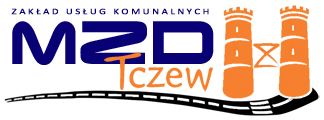 SPECYFIKACJA WARUNKÓW ZAMÓWIENIA NA:PEŁNIENIE NADZORU INWESTORSKIEGO NAD REALIZACJĄ ZADANIA INWESTYCYJNEGO PN. BUDOWA ŚCIEŻKI ROWEROWEJ WZDŁUŻ ULICY ŻWIRKI NA ODCINKU OD UL. ARMII KRAJOWEJ DO 
ALEI KOCIEWSKIEJ W TCZEWIEZATWIERDZONO:                                                           Przemysław Boleski              Dyrektor Zakładu    Usług Komunalnych w TczewieTczew, dnia 26.07.2022 r.NAZWA ORAZ ADRES ZAMAWIAJĄCEGO Zakład Usług Komunalnychul. Czatkowska 2 e83 - 110 TczewTel. 58 531 64 66Adres poczty elektronicznej: wzp@um.tczew.plAdres strony internetowej prowadzonego postępowania: https://platformazakupowa.pl/pn/tczewAdres strony internetowej, na której udostępniane będą zmiany i wyjaśnienia treści SWZ oraz inne dokumenty zamówienia bezpośrednio związane z postępowaniem o udzielenie zamówienia: https://platformazakupowa.pl/pn/tczew2. TRYB UDZIELENIA ZAMÓWIENIA 2.1 Postępowanie o udzielenie zamówienia prowadzone jest w trybie podstawowym, zgodnie z art. 275 pkt 1 ustawy  z dnia 11 września 2019 roku Prawo zamówień publicznych (t.j. Dz. U. z 2021 r., poz. 1129 z późn. zm.), dalej „ustawa Pzp”.Zamawiający nie przewiduje wyboru najkorzystniejszej oferty z możliwością prowadzenia negocjacji.2.2 Wartość zamówienia nie przekracza kwoty określonej w przepisach wydanych na podstawie art. 3 ust. 2 pkt 1 ustawy Pzp (obwieszczenie Prezesa Urzędu Zamówień Publicznych).OPIS PRZEDMIOTU ZAMÓWIENIA3.1 Przedmiotem zamówienia jest świadczenie usługi polegającej na pełnieniu kompleksowego, wielobranżowego nadzoru inwestorskiego nad wykonaniem umowy 
o roboty budowlane - realizacja zadania inwestycyjnego pn.: „Budowa ścieżki rowerowej wzdłuż ulicy Żwirki na odcinku od Armii Krajowej do Alei Kociewskiej w Tczewie”.Zamawiający powierzy Wykonawcy nadzór inwestorski nad realizacją zadania w celu skutecznego wyegzekwowania od Wykonawcy robót budowlanych spełnienia wymagań zawartych w Specyfikacji Warunków Zamówienia, w szczególności w zakresie jakości wykonywanych robót i stosowanych materiałów, rozliczania zrealizowanych robót, wykonania robót według uprzednio zatwierdzonego z Zamawiającym harmonogramu robót, zgodności realizacji budowy z dokumentacją projektową i pozwoleniem na budowę, przepisami oraz zasadami wiedzy technicznej, w terminie ustalonym w umowie zawartej pomiędzy Wykonawcą robót budowlanych, a Zamawiającym.W ramach zadania inwestycyjnego, o którym mowa w pkt. 3.1, Wykonawca robót budowlanych realizował będzie w szczególności następujący zakres prac:  przebudowę i budowę ścieżki rowerowej i ciągu pieszo-rowerowego w zakresie określonym dokumentacją projektową pn: „Budowa ścieżki rowerowej wzdłuż ulicy Żwirki na odcinku od ul. Armii Krajowej do Alei Kociewskiej w m. Tczew”,przebudowę wlotów skrzyżowań ul. Żwirki z ul. Jaworową, ul. Jodłową (w zakresie wykonania konstrukcji nawierzchni wyniesionych przejść dla pieszych 
z przejazdami rowerowymi),przesunięcie istniejącego słupa oświetleniowego, wymiana opraw, zmiana lokalizacji konstrukcji stalowych z naniesionymi reklamami.UWAGA: Zamawiający wprowadza niżej wymienione zmiany i/lub uzupełnienia w stosunku do przekazanej Wykonawcy dokumentacji projektowej:3.3 W zakresie wymienionym w pkt 3.2 – SWZ w ramach budowy ścieżki rowerowej należy wykonać w szczególności:1) branża drogowa:roboty przygotowawcze;geodezyjne odtworzenie trasy i punktów wysokościowych; zabezpieczenie na czas trwania robót punktów państwowej osnowy geodezyjnej;w przypadku, gdy w wyniku prowadzonych przez Wykonawcę prac budowlanych znak państwowej osnowy geodezyjnej nie będzie mógł zostać zastabilizowany 
w swojej pierwotnej lokalizacji, wówczas Wykonawca własnym staraniem i kosztem (w zakresie  i w sposób uzgodniony ze Starostą Tczewskim) zleci odtworzenie lub przeniesienie punktu osnowy geodezyjnej. Aktualny wykaz punktów państwowej osnowy geodezyjnej zlokalizowanych w strefie planowanej inwestycji znajduje się 
w zasobach Powiatowego Ośrodka Dokumentacji Geodezyjnej i Kartograficznej Starostwa Powiatowego w Tczewie; prace rozbiórkowe nawierzchni i ich konstrukcji w zakresie istniejących ulic/dróg, ciągów pieszych/chodników, zjazdów (zgodnie z załączonymi wymaganiami dotyczącymi wykonywania rozbiórek nawierzchni drogowych) wraz z segregacją materiałów na nadające i nienadające się do ponownego wbudowania, wywiezieniem i utylizacją materiałów nienadających się do ponownego wbudowania, ręcznym ułożeniem, załadunkiem, przetransportowaniem i złożeniem materiałów nadających się do ponownego wbudowania w magazynie Zakładu Usług Komunalnych w Tczewie, ul. Czatkowska 2e lub we wskazanym przez Zamawiającego miejscu składowania w odległości nie większej niż 5 km od placu budowy;roboty ziemne; budowę nowych nawierzchni wraz z konstrukcjami, tj. jezdni dróg, ciągów pieszych, poprzez przygotowanie/wzmocnienie podłoża, wykonanie podbudów, konstrukcji
i nawierzchni;budowę ciągu pieszo-rowerowego na odcinku od ul. Armii Krajowej do zatoki autobusowej z kostki brukowej betonowej bezfazowej w kolorze czerwonym. Nawierzchnię z betonowych płyt chodnikowych znajdującą się pomiędzy projektowaną ścieżką rowerową, a istniejącą nawierzchnią ciągu komunikacyjnego 
z kostki brukowej betonowej w kolorze szarym (typu TT), należy wymienić/uzupełnić na nawierzchnię z kostki brukowej betonowej w kolorze szarym (typu TT), dowiązując je wysokościowo;z uwagi na zaistniałą zmianę sposobu zagospodarowania terenu działki graniczącej z nowobudowaną ścieżką rowerową (podniesienie terenu przyległego w stosunku do projektowanej niwelety ścieżki rowerowej), która została dokonana już po wykonaniu dokumentacji projektowej pn: „Budowa ścieżki rowerowej wzdłuż ulicy Żwirki na odcinku od ul. Armii Krajowej do Alei Kociewskiej w m. Tczew”, Zamawiający rezygnuje z wykonania muru oporowego z prefabrykowanych elementów betonowych typu L w km 0+441 do  km 0+466. W miejscu projektowanego muru na styku nowoprojektowanej ścieżki rowerowej z zaniżonym nieznacznie zagospodarowaniem terenu działki sąsiedniej zamiennie należy zastosować opornik betonowy;należy stosować krawężniki betonowe dostosowane do przyjętych rozwiązań geometrycznych w planie (krawężniki łukowe);przestawienie stojaków rowerowych 3 szt. (od ul. Armii Krajowej) w kierunku miejsca postojowego dla osób niepełnosprawnych zlokalizowanego przy granicy działki miejskiej nr 29/1, obręb 5, Tczew-M;przestawienie stojaków rowerowych kolidujących z projektowaną ścieżką rowerową przy ul. Jodłowej;przebudowę i budowę skrzyżowań, zjazdów publicznych;roboty wykończeniowe;zagospodarowanie terenu projektowaną zielenią oraz przywrócenie zieleni do stanu przed rozpoczęciem robót;usunięcie kolidującej z zakresem budowy zieleni, w tym krzewów, karpin (z wyłączeniem mechanicznego ścięcia drzew, które to Zamawiający wyprzedzająco wykonał we własnym zakresie);nasadzenie 4 sztuk drzew opalikowanych z gatunku jarząb szwedzki o obwodzie pnia min. 4,0 cm, mierzonym na wysokości 100,00 cm, na terenie działek nr 116/4 obr. 4 przy ul. Żwirki w Tczewie. Lokalizację nasadzeń drzew należy uzgodnić z Zamawiającym na etapie prowadzenia prac wykończeniowych;istniejące oznakowanie pionowe drogowe, pojemniki na śmieci, oznakowania infrastruktury technicznej itp. znajdujące się w obszarze planowanych prac Wykonawca zdemontuje i zamontuje w nowej lokalizacji – wskazanej przez Zamawiającego lub Inspektora Nadzoru;wymianę wraz z regulacją sytuacyjno wysokościową ramy i pokryw studni teletechnicznej (NETA) znajdującej się w projektowanej ścieżce rowerowej przy 
ul. Jodłowej w Tczewie;w przypadku konieczności wykonania tymczasowych lub/i nowo projektowanych elementów sieci uzbrojenia terenu w wykopie otwartym (w lokalizacjach wykraczających swym zakresem poza nowo projektowane konstrukcje nawierzchni), odtworzenie konstrukcji istniejących nawierzchni jezdni/ciągów pieszych lub/i istniejącego zagospodarowania terenu. Istniejący grunt znajdujący się powyżej projektowanych zasypek sieci należy wymienić na materiał przydatny do wbudowania po uprzednim zatwierdzeniu go przez inspektora nadzoru inwestorskiego właściwej branży oraz koordynatora zespołu nadzoru inwestorskiego;poziome oznakowanie powierzchni przejazdu („śluzy”) rowerowej w ulicy Armii Krajowej chemoutwardzalną masą grubowarstwową w kolorze czerwonym, 
o wartości wskaźnika szorstkości "SRT≥45" i grubości od 0,6 do 5 mm, ograniczona znakami poziomymi P-11; 	różnica pomiędzy krawędzią nawierzchni jezdni / zjazdu czy ograniczającego je krawężnika, a nawierzchnią drogi dla rowerów nie może przekraczać 0,004 m 
(4 milimetry);oznakowanie poziome w ciągu drogi rowerowej należy wykonać w całym jej przebiegu grubowarstwowo masą chemoutwardzalną w kolorze białym o wartości wskaźnika szorstkości "SRT≥45" i grubości 3 mm;  w związku z przyjętą praktyką oznakowania poziomego ścieżek rowerowych na terenie miasta Tczewa, na całej długości ścieżki rowerowej należy wykonać oznakowanie poziome wg wzoru P-23 (w dwóch kierunkach jazdy) nie rzadziej niż co 50 m, a także na początku/końcu drogi oraz bezpośrednio za każdym skrzyżowaniem/zjazdem czy miejscem doprowadzającym ruch rowerowy do tej drogi. Oznakowanie P-23 należy wykonać  w każdym kierunku ruchu, po prawej stronie krawędzi dwukierunkowej drogi rowerowej – malowane grubowarstwowo masą chemoutwardzalną w kolorze białym o wartości wskaźnika szorstkości "SRT≥45" i grubości 3 mm;oznakowanie drogowe pionowe i poziome zgodnie z projektem Stałej Organizacji Ruchu oraz planem sytuacyjnym branży drogowej, z zachowaniem skrajni pionowej i poziomej;UWAGA!!!Stałą organizację ruchu należy uzupełnić oznakowaniem poziomym (2 szt.) – znakiem wg wzoru P-22 („krótki” wg. szablonu o wymiarach 1,62 x 1,6) w miejscach wskazanych przez przedstawiciela Zamawiającego. Technologia wykonania prac analogicznie do wskazanej w SOR.branża sanitarna: przebudowa sieci wodociągowej UWAGA!!! Przebudowa sieci wodociągowej nie jest objęta zakresem niniejszego zamówienia! Na rysunku pn. PROJEKT ZAGOSPODAROWANIA TERENU wskazano również trasę zrealizowanej przez Gestora sieci w 2021 roku przebudowy i budowy sieci 
i urządzeń sieci wodociągowej Ø400 w ciągu ulic Franciszka Żwirki i Armii Krajowej 
w Tczewie, Zamawiający informuje, iż w związku z kolizją pomiędzy nowoprojektowaną ścieżką rowerową, a wybudowaną siecią wodociągową Gestor sieci jakim jest Zakład Wodociągów i Kanalizacji w Tczewie w toku prowadzenia prac (w ramach niniejszego Zamówienia) usunie kolizję poprzez przestawienie hydrantów nadziemnych poza projektowaną ścieżkę rowerową we własnym zakresie.Zadaniem Wykonawcy robót budowlanych będzie jedynie koordynacja prac związanych z przebudową sieci wodociągowej z pracami realizowanymi w ramach umowy pomiędzy Zamawiającym, a Wykonawcą. Przebudowa kolizji zostanie wykonana staraniem i kosztem Gestora sieci lub Wykonawcy działającego na jego zlecenie. Prace związane z przebudową kolizji będą realizowane równocześnie 
z pracami budowlanymi stanowiącymi przedmiot zamówienia w niniejszym postępowaniu. Koordynacja prac będzie odbywała się na cyklicznych spotkaniach 
w ramach narad budowlanych, w których każdorazowo będą brali udział przedstawiciele Wykonawcy, Zamawiającego, Gestora sieci oraz nadzoru inwestorskiego. Do 7 dni od daty zawarcia umowy Wykonawca zobowiązany jest przedłożyć Zamawiającemu harmonogram rzeczowy inwestycji. Harmonogram ten zostanie przekazany przez Zamawiającego do Gestora sieci, który to na jego podstawie dostosuje harmonogram swoich prac do prac planowanych przez Wykonawcę wyłonionego w ramach niniejszego postępowania o zamówienie publiczne, z uwzględnieniem procedur obowiązujących Gestora sieci (m.in. czasowe wyłączenia z eksploatacji odcinków sieci). Za plac budowy w pełnym zakresie odpowiada kierownik budowy Wykonawcy. Wykonawca działający na zlecenie Gestora sieci wyznaczy kierownika robót w ramach wykonywanej przez siebie części zadania. Wprowadzenie na teren budowy Wykonawcy Gestora sieci, który będzie realizował przebudowę sieci wodociągowej nastąpi w obecności przedstawiciela Zamawiającego, Wykonawcy, a także Wykonawcy działającego na zlecenie Gestora sieci. Wykonawca działający na zlecenie Gestora sieci zobowiązany jest do przekazywania wszystkich niezbędnych badań i sprawdzeń w trakcie realizacji swojego zakresu robót Kierownikowi Budowy Wykonawcy oraz stosowania warunków określonych w projektach budowlanym i wykonawczym oraz w decyzji o pozwoleniu na budowę.3) branża elektroenergetyczna: przebudowa sieci oświetlenia ulicznegoPrzebudowę oświetlenia ulicznego będącego w kolizji z budowaną ścieżką rowerową należy wykonać zgodnie z dokumentacją projektową branży elektroenergetycznej:zasilanie linii oświetleniowej oraz sterowanie oświetlenia ulicznego należy pozostawić bez zmian,istniejący słup oświetleniowy na dz. nr 12/1 należy przebudować w miejsce nowej lokalizacji zgodnie z planem zagospodarowania terenu,istniejące oprawy sodowe naświetlaczy przejścia dla pieszych należy wymienić na projektowane oprawy oświetleniowe typu LED,zdemontowane oprawy sodowe należy zutylizować we własnym zakresie,kabel w miejscu skrzyżowania z drogą należy ułożyć w rurze osłonowej SRS 110 natomiast na skrzyżowaniu z innymi sieciami należy ułożyć w rurze osłonowej DVK 110,przedłużyć linie kablową zasilającą przestawianą lampę oświetleniową na dz. nr 12/1,przestawioną lampę oświetleniową należy uziemić. Wartość rezystancji uziemienia nie może przekraczać R≤10Ω,dokonać prawidłowego połączenia systemu ochrony przeciwporażeniowej TN-C
w przebudowywanej lampie oświetleniowej,przestawienie naświetlacza w km 0+219 z w kierunku jezdni, z zachowaniem drogowej skrajni 0,5 m.Specyfikacja Warunków Zamówienia wraz z kompletną dokumentacją  techniczną dotyczącą wykonania robót budowlanych, które podlegają  przedmiotowemu nadzorowi znajduje się na stronie internetowej: https://platformazakupowa.pl/pn/tczew   Przedmiot zamówienia obejmuje m.in. następujące obszary działalności Wykonawcy:Koordynator Zespołu Nadzoru Inwestorskiego – przedstawiciel Wykonawcy wyznaczony jako koordynator czynności inspektorów nadzoru inwestorskiego 
w zakresie różnych specjalności/branż, branża drogowa,branża elektryczna,Na etapie realizacji zadania Wykonawca zapewni minimalny skład personelu, tj.:Inspektor branży drogowej: min. 1 osoba,Inspektor branży elektrycznej: min. 1 osoba,Wykonawca do realizacji niniejszego zamówienia skieruje osoby pełniące funkcję Inspektorów nadzoru inwestorskiego, które będą wchodziły w skład Zespołu Nadzoru Inwestorskiego i będą uczestnikami procesu budowlanego (w myśl przepisów Prawa budowlanego), a także będą czynnie uczestniczyły w wykonywaniu przedmiotu umowy przez cały okres realizacji zamówienia oraz będą posiadać wymagane uprawnienia oraz doświadczenie zawodowe określone w pkt 5.1.2.4) lit. b) niniejszej SWZ. Osoby te Wykonawca powoła w skład Zespołu Nadzoru Inwestorskiego, w tym Inspektora Nadzoru branży drogowej w funkcji Koordynatora Zespołu Nadzoru Inwestorskiego, który bezpośrednio kierował będzie pracą Zespołu Nadzoru Inwestorskiego.Żadna ze zmian lub zatrudnienie dodatkowego personelu nie spowoduje wzrostu wynagrodzenia Wykonawcy. Inspektor winien zaproponować w trakcie realizacji usługi personel pomocniczy potrzebny do wykonania wszystkich zadań zawartych w Opisie przedmiotu zamówienia.Do obowiązków Wykonawcy nadzoru inwestorskiego w trakcie realizacji zadania inwestycyjnego należeć będą następujące czynności:sprawowanie nadzoru inwestorskiego nad robotami budowlanymi wszystkich branż                   w zakresie obowiązków ujętych w przepisach Prawa Budowlanego, a w szczególności:reprezentowanie inwestora na budowie poprzez sprawowanie kontroli zgodności                     jej realizacji z projektem i pozwoleniem na budowę, przepisami prawa oraz zasadami wiedzy technicznej,sprawdzanie jakości wykonywanych robót i wbudowanych wyrobów budowlanych,                       a w szczególności zapobieganie zastosowaniu wyrobów budowlanych wadliwych                        i niedopuszczonych do stosowania w budownictwie,sprawdzanie i odbiór robót budowlanych ulegających zakryciu lub zanikających                           wraz z potwierdzeniem tego faktu wpisem w Dzienniku Budowy w terminie do 3 dni                    od zgłoszenia ich przez Wykonawcę robót budowlanych,uczestniczenie w próbach i odbiorach technicznych instalacji, urządzeń technicznych oraz przygotowanie i udział w czynnościach odbiorów częściowych, odbiorów końcowych gotowych obiektów budowlanych i przekazywanie ich do użytkowania,potwierdzanie faktycznie wykonanych robót oraz usunięcia wad,monitorowanie postępu robót budowlanych, opiniowanie i potwierdzanie rzeczywistego zaawansowania robót w odniesieniu                        do przedstawionego przez Wykonawcę robót budowlanych i zatwierdzonego                            przez Zamawiającego harmonogramu robót,kontrola jakości wykonywanych robót, wbudowanych elementów i stosowanych materiałów, zgodności robót z warunkami pozwolenia na budowę, przepisami techniczno - budowlanymi, normami państwowymi, zasadami bezpieczeństwa obiektu w toku budowy oraz z zasadami współczesnej wiedzy technicznej,nadzorowanie i kontrolowanie zgodności prowadzonych przez Wykonawcę robót budowlanych na budowie z uprzednio sporządzonym przez niego i zatwierdzonym:Planem Bezpieczeństwa i Ochrony Zdrowia (Plan BIOZ);projektem organizacji ruchu na czas budowy;weryfikacja ilości i wartości wykonanych robót przed odbiorem zakończonego przedmiotu umowy,weryfikacja obmiarów powykonawczych poszczególnych robót w przypadku rozliczania kosztorysowego oraz weryfikacja przedłożonych przez Wykonawcę robót kosztorysów związanych z rozliczeniem robót zamiennych i dodatkowych, analiza, weryfikacja i zatwierdzanie harmonogramu robót przygotowanego przez Wykonawcę robót budowlanych, a także kontrola zgodności postępu robót budowlanych z zaakceptowanym uprzednio harmonogramem robót,kontrola przestrzegania przez Wykonawcę robót budowanych zasad bezpieczeństwa i higieny pracy oraz utrzymania porządku na terenie budowy,wstrzymywanie robót budowlanych w przypadku, gdy będą one prowadzone 
w sposób zagrażający bezpieczeństwu i życiu osób lub wykonywane niezgodnie 
z wymaganiami zadania, w przypadku wystąpienia roszczeń Wykonawcy robót budowlanych udział                                     w ich rozpatrywaniu, w tym także przedstawienie Zamawiającemu swojego stanowiska co do ich zasadności. W przypadku powstania sporów sądowych między Zamawiającym, a Wykonawcą robót budowlanych dotyczący realizacji Umowy na roboty budowlane, Inspektor zapewni Zamawiającemu wsparcie poprzez przedstawienie wyczerpujących informacji i wyjaśnień dotyczących tematu sporu,udział w rozwiązywaniu wszelkiego rodzaju skarg i roszczeń osób trzecich wywołanych realizacją zadania,organizowanie i przewodniczenie naradom koordynacyjnym na budowie, jak również organizowanie i przewodniczenie naradom budowy, a także sporządzanie protokołów z tych narad i przekazywanie ich Zamawiającemu i Wykonawcy robót budowlanych.Do obowiązków Wykonawcy nadzoru inwestorskiego po zakończeniu robót budowlanych, na etapie przygotowania do odbioru końcowego zadania należą:sprawdzanie wszystkich niezbędnych dokumentów potrzebnych do odbioru końcowego zadania z niniejszym Opisem przedmiotu zamówienia oraz potwierdzenia gotowości do przejęcia całości robót budowlanych, pozyskanie od Wykonawcy robót budowlanych dokumentacji powykonawczej                       wraz z jej sprawdzeniem,pozyskanie od Wykonawcy robót budowanych, a następnie zweryfikowanie wszelkich dokumentów niezbędnych do uzyskania decyzji o pozwoleniu na użytkowanie obiektu w zakresie zgodnym z przepisami Prawa budowlanego,sprawdzenie i potwierdzenie gotowości obiektu do komisyjnego odbioru końcowego wraz z przygotowaniem wszystkich niezbędnych w tym czasie dokumentów,udział w pracach inwentaryzacyjnych związanych z poniesionymi nakładami                        w ramach realizacji zadania.Do obowiązków Wykonawcy nadzoru inwestorskiego po zakończeniu                            i odebraniu zadania tj. w okresie gwarancji (rękojmi) należą:na wezwanie Zamawiającego uczestniczenie w rocznych przeglądach wykonywanych w okresie trwania gwarancji, obowiązkowy udział w ostatecznym przeglądzie gwarancyjnym (na wezwanie Zamawiającego),nadzór nad robotami niezbędnymi do usunięcia ujawnionych w okresie gwarancji wad w wykonanych robotach budowlanych, Do uprawnień Wykonawcy nadzoru inwestorskiego należy:wydawanie kierownikowi budowy lub kierownikowi robót poleceń, potwierdzonych  wpisem do dziennika budowy, dotyczących: usunięcia nieprawidłowości i zagrożeń, wykonania prób lub badań, także wymagających odkrycia robót lub elementów zakrytych, przedstawienia ekspertyz dotyczących prowadzonych robót budowlanych oraz informacji i dokumentów potwierdzających zastosowanie przy wykonywaniu robót budowlanych wyrobów, zgodnie z art. 10 ustawy Prawo budowlane, a także informacji i dokumentów potwierdzających dopuszczenie do stosowania urządzeń technicznych,żądanie od kierownika budowy lub kierownika robót dokonania poprawek bądź ponownego wykonania wadliwie wykonanych robót, a także wstrzymania dalszych robót budowlanych w przypadku, gdyby ich kontynuacja mogła wywołać zagrożenie bądź spowodować niedopuszczalną niezgodność z projektem lub pozwoleniem na budowę/zgłoszeniem robót budowlanych.3.6.4 Inspektorzy nadzoru powinni nadzorować budowę (roboty budowlane) w takich odstępach czasu, aby była zapewniona skuteczność nadzoru, jednak nie rzadziej niż 3 razy w tygodniu dla każdej z branż, o ile roboty dla danej branży są realizowane w tym czasie oraz na każde żądanie Inwestora. Ponadto niezwłocznie, gdy obecność Inspektora będzie nieodzowna, najpóźniej w następnym dniu od powiadomienia pisemnego lub ustnego. Każdorazowy pobyt na placu budowy musi zostać potwierdzony wpisem na kartę ,,Potwierdzenie pobytu na budowie’’, na której przedstawiciel Zamawiającego poświadczy zrealizowany na budowie nadzór.3.6.5  Wykonawca zobowiązany jest w terminie do 10 dni kalendarzowych od dnia podpisania Umowy do przedłożenia kopii stosownych i aktualnych uprawnień/dokumentów uprawniających do pełnienia samodzielnych funkcji technicznych w budownictwie 
w zakresie niezbędnym do realizacji przedmiotu zamówienia, zgodnie z obowiązującymi przepisami prawa, osób wskazanych w załączniku nr 5 do SWZ. Wszystkie w/w osoby muszą posługiwać się językiem polskim lub w przypadku braku znajomości języka polskiego, Wykonawca zobowiązany jest na własny koszt do zapewnienia tłumacza języka polskiego w celu stałego tłumaczenia w kontaktach pomiędzy Zamawiającym a personelem Wykonawcy. 3.6.6 Inwestycja na roboty budowlane wg przewidywanego harmonogramu zostanie zrealizowana w terminie do 90 dni kalendarzowych od dnia podpisania umowy na roboty budowlane.W związku z powyższym, Wykonawca biorący udział w postępowaniu na: Pełnienie nadzoru inwestorskiego nad realizacją zadania inwestycyjnego pn.: „Budowa ścieżki rowerowej wzdłuż ulicy Żwirki na odcinku od Armii Krajowej do Alei Kociewskiej 
w Tczewie”, będzie zobowiązany dostosować się do niniejszego terminu realizacji. UWAGA!Termin zakończenia realizacji robót budowlanych może ulec zmianie z przyczyn niezależnych od Zamawiającego. Okoliczność ta nie może być podstawą do jakichkolwiek roszczeń w stosunku do Zamawiającego.PodwykonawcyZamawiający żąda wskazania przez Wykonawcę na Formularzu oferty, stanowiącym załącznik nr 1 do SWZ, części zamówienia, których wykonanie zamierza powierzyć Podwykonawcom, oraz podania nazw ewentualnych podwykonawców, jeżeli są już znani.Powierzenie wykonania części zamówienia Podwykonawcom nie zwalnia Wykonawcy                        z odpowiedzialności za należyte wykonanie tego zamówienia. 3.8 Oferty częściowe i wariantowe Nie dopuszcza się składania ofert częściowych. Przedmiot zamówienia nie może zostać podzielony na części ze względów technicznych, organizacyjnych, ekonomicznych i celowościowych. Podział na części nie spowodowałby złożenia większej ilości ofert w postępowaniu.Nie dopuszcza się składania ofert wariantowych. 3.9 Zamówienia, o których mowa w art. 214 ust. 1 pkt 7 ustawy PzpZamawiający nie przewiduje możliwości udzielenia zamówień, o których mowa w art. 214              ust. 1 pkt 7 ustawy Prawo zamówień publicznych.  3.10 Wspólny Słownik Zamówień CPV3.11 W przypadku wystąpienia konieczności przekazania Wykonawcy danych osobowych                   w trakcie realizacji niniejszego zamówienia, Wykonawca zobligowany będzie nieodpłatnie zawrzeć umowę powierzenia przetwarzania danych osobowych.Zgodnie z art. 13 ust. 1 i 2 rozporządzenia Parlamentu Europejskiego i Rady (UE) 2016/679 z dnia 27 kwietnia 2016 r. w sprawie ochrony osób fizycznych w związku z przetwarzaniem danych osobowych i w sprawie swobodnego przepływu takich danych oraz uchylenia dyrektywy 95/46/WE (ogólne rozporządzenie o ochronie danych) (Dz. Urz. UE L 119                          z 04.05.2016, str. 1), dalej „RODO”, informuję, że: administratorem Pani/Pana danych osobowych jest Dyrektor Zakładu Usług Komunalnych w Tczewie Pan Przemysław Boleski, mający swoją siedzibę w Zakładzie Usług Komunalnych w Tczewie, ul. Czatkowska 2 e, 83-110 Tczew,inspektorem ochrony danych osobowych w Zakładzie Usług Komunalnych w Tczewie jest Pani Adriana Głuchowska, e-mail: inspektor@um.tczew.pl, tel. 696 011 969,Pani/Pana dane osobowe przetwarzane będą na podstawie art. 6 ust. 1 lit. c RODO                       w celu związanym z postępowaniem o udzielenie zamówienia publicznego na: Pełnienie nadzoru inwestorskiego nad realizacją zadania inwestycyjnego pn.: „Budowa ścieżki rowerowej wzdłuż ulicy Żwirki na odcinku od ul. Armii Krajowej do Alei Kociewskiej w Tczewie”, nr referencyjny: ZUK.271.3.20.2022, prowadzonym w trybie zamówienia podstawowego,odbiorcami Pani/Pana danych osobowych będą osoby lub podmioty, którym udostępniona zostanie dokumentacja postępowania w oparciu o art. 18 oraz art. 74 ust. 1 ustawy z dnia 11 września 2019 r. – Prawo zamówień publicznych (t.j. Dz. U. z 2021 r., poz. 1129 z późn. zm.), dalej „ustawa Pzp”,Pani/Pana dane osobowe będą przechowywane, zgodnie z art. 78 ustawy Pzp, przez okres 4 lat od dnia zakończenia postępowania o udzielenie zamówienia, a jeżeli czas trwania umowy przekracza 4 lata, okres przechowywania obejmuje cały czas trwania umowy,obowiązek podania przez Panią/Pana danych osobowych bezpośrednio Pani/Pana dotyczących jest wymogiem ustawowym, określonym w przepisach ustawy Pzp, związanym z udziałem w postępowaniu o udzielenie zamówienia publicznego; konsekwencje niepodania określonych danych wynikają z ustawy Pzp,  w odniesieniu do Pani/Pana danych osobowych decyzje nie będą podejmowane                      w sposób zautomatyzowany, stosowanie do art. 22 RODO,posiada Pani/Pan:na podstawie art. 15 RODO prawo dostępu do danych osobowych Pani/Pana dotyczących,na podstawie art. 16 RODO prawo do sprostowania Pani/Pana danych osobowych,na podstawie art. 18 RODO prawo żądania od administratora ograniczenia przetwarzania danych osobowych z zastrzeżeniem przypadków, o których mowa                     w art. 18 ust. 2 RODO (prawo do ograniczenia przetwarzania nie ma zastosowania                w odniesieniu do przechowywania, w celu zapewnienia korzystania ze środków ochrony prawnej lub w celu ochrony praw przechowywania, w celu zapewnienia korzystania ze środków ochrony prawnej lub w celu ochrony praw innej osoby fizycznej lub prawnej, lub z uwagi na ważne względy interesu publicznego Unii Europejskiej lub państwa członkowskiego),prawo do wniesienia skargi do Prezesa Urzędu Ochrony Danych Osobowych,                    gdy uzna Pani/Pan, że przetwarzanie danych osobowych Pani/Pana dotyczących narusza przepisy RODO,nie przysługuje Pani/Panu:w związku z art. 17 ust. 3 lit. b, d lub e RODO prawo do usunięcia danych osobowych,prawo do przenoszenia danych osobowych, o którym mowa w art. 20 RODO,na podstawie art. 21 RODO prawo sprzeciwu, wobec przetwarzania danych osobowych, gdyż podstawą prawną przetwarzania Pani/Pana danych osobowych jest art. 6 ust. 1 lit. c RODO. Wykonawca, zgodnie z art. 68 ust. 3 ustawy z dnia 11 stycznia 2018 r.                                     o elektromobilności i paliwach alternatywnych (t.j. Dz. U. z 2022 r. poz. 1083 z późn. zm.), wykonując przedmiotowe zamówienie musi spełniać wymogi dotyczące łącznego udziału pojazdów elektrycznych lub pojazdów napędzanych gazem ziemnym we flocie pojazdów samochodowych, w rozumieniu art. 2 pkt 33 ustawy z dnia 20 czerwca 1997 r. Prawo 
o ruchu drogowym, używanych przy wykonywaniu tego zadania na poziomie co najmniej 10%.4. TERMIN WYKONANIA ZAMÓWIENIAZamawiający wymaga realizacji przedmiotu zamówienia od dnia podpisania umowy do czasu odbioru końcowego inwestycji zgodnie z zakresem obowiązków Wykonawcy określonym w Opisie przedmiotu zamówienia, nie później jednak niż w terminie jednego miesiąca od dnia podpisania protokołu odbioru końcowego inwestycji. Zamawiający na dzień ogłoszenia o niniejszym zamówieniu publicznym przewiduje, że udzielenie zamówienia na wykonanie robót budowlanych przypadnie na koniec lipca 
2022 r., zaś zgodnie z Opisem przedmiotu zamówienia na wykonanie robót budowlanych, Wykonawca robót wykona je w terminie do 90 dni kalendarzowych od dnia podpisania umowy o roboty budowlane. Termin, o którym mowa powyżej może zostać przez Zamawiającego wydłużony lub skrócony, stosownie do rzeczywistego zakończenia i rozliczenia inwestycji na roboty budowlane. Przesunięcie planowanego terminu realizacji robót, nie stanowi podstawy do renegocjacji wysokości wynagrodzenia umownego. O każdej zmianie przewidywanych terminów Zamawiający w formie pisemnej powiadomi Wykonawcę.WARUNKI UDZIAŁU W POSTĘPOWANIU ORAZ PODSTAWY WYKLUCZENIA O udzielenie zamówienia mogą ubiegać się Wykonawcy, którzy: nie podlegają wykluczeniu:Zamawiający wykluczy Wykonawcę z postępowania w przypadkach określonych                       w art. 108 ust. 1 ustawy Prawo zamówień publicznych;Zamawiający wykluczy Wykonawcę w stosunku do którego otwarto likwidację, ogłoszono upadłość, którego aktywami zarządza likwidator lub sąd, zawarł układ 
z wierzycielami, którego działalność gospodarcza jest zawieszona albo znajduje się on w innej tego rodzaju sytuacji wynikającej z podobnej procedury przewidzianej  
w przepisach miejsca wszczęcia tej procedury, zgodnie z art. 109 ust. 1 pkt 4 ustawy Pzp;Zamawiający wykluczy Wykonawcę w stosunku do którego zachodzą przesłanki wykluczenia z postępowania na podstawie art. 7 ust. 1 ustawy z dnia 
13 kwietnia 2022 r. o szczególnych rozwiązaniach w zakresie przeciwdziałania wspieraniu agresji na Ukrainę oraz służących ochronie bezpieczeństwa narodowego (Dz. U. z 2022 r., poz. 835);spełniają warunki udziału w postępowaniu dotyczące:zdolności do występowania w obrocie gospodarczym; Zamawiający nie wyznacza szczegółowego warunku w tym zakresie;uprawnień do prowadzenia określonej działalności gospodarczej lub zawodowej,                              o ile wynika to z odrębnych przepisów. Zamawiający nie wyznacza szczegółowego warunku w tym zakresie; sytuacji ekonomicznej lub finansowej. Zamawiający nie wyznacza szczegółowego warunku w tym zakresie;zdolności technicznej lub zawodowej. Wykonawca spełni warunek, jeżeli wykaże,                      że:w okresie ostatnich trzech lat przed upływem terminu składania ofert, a jeżeli okres prowadzenia działalności jest krótszy - w tym okresie, wykonał co najmniej jedną usługę pełnienia kompleksowego, wielobranżowego nadzoru inwestorskiego* przy realizacji zadania polegającego na budowie i/lub przebudowie** drogi/ulicy*** wraz z budową/przebudową niezbędnej infrastruktury technicznej obejmującej minimum: oświetlenie drogowe/uliczne, 
o łącznej wartości wszystkich robót budowlanych wraz z podatkiem VAT, nie mniejszej niż 300.000,00 zł (słownie: trzysta tysięcy złotych 00/100).do realizacji zamówienia skieruje osoby, które posiadają niżej określone uprawnienia budowlane oraz doświadczenie:co najmniej 1 osobę na stanowisku Inspektora Nadzoru branży drogowej, pełniącą również funkcję Koordynatora Zespołu Nadzoru Inwestorskiego, posiadającą uprawnienia budowlane do kierowania robotami budowlanymi 
w specjalności inżynieryjnej drogowej bez ograniczeń lub odpowiadające im równoważne uprawnienia budowlane, które zostały wydane na podstawie wcześniej wydanych przepisów oraz posiadającą doświadczenie w pełnieniu nadzoru inwestorskiego, tj. wykonaniu nadzoru inwestorskiego* w ramach realizacji min. 1 zadania w zakresie budowy i/lub przebudowy drogi i/lub ulicy, 
o wartości robót budowlanych łącznie z podatkiem VAT, nie mniejszej niż  300.000,00 zł (słownie: trzysta tysięcy złotych 00/100),co najmniej 1 osobę posiadającą uprawnienia budowlane do kierowania robotami budowlanymi w specjalności instalacyjnej w zakresie sieci, instalacji 
i urządzeń elektrycznych i elektroenergetycznych bez ograniczeń lub odpowiadające im równoważne uprawnienia budowlane, które zostały wydane na podstawie wcześniej wydanych przepisów, posiadającą minimum 3-letnie doświadczenie w pełnieniu samodzielnych funkcji technicznych w budownictwie w w/w branży;Zamawiający dopuszcza możliwość łączenia przez jedną osobę w/w funkcji celem potwierdzenia spełnienia powyższego warunku.* Jako wykonanie usługi należy rozumieć doprowadzenie, co najmniej do wystawienia Świadectwa Przejęcia (dla Kontraktów realizowanych zgodnie 
z Warunkami FIDIC), Protokołu odbioru końcowego robót lub równoważnego dokumentu (w przypadku zamówień, w których nie wystawia się Świadectwa Przejęcia).** Za budowę, przebudowę Zamawiający uzna budowę, przebudowę w rozumieniu ustawy z dnia 7 lipca 1994 r. Prawo Budowlane (t.j. Dz.U. z  2021 r., poz. 2351 
z późn. zm.).*** Za drogę, ulicę Zamawiający uzna drogę, ulicę w rozumieniu ustawy  z dnia 20.06.1997 r. Prawo o ruchu drogowym ( t.j. Dz.U. z 2021 r., poz.450 z późn. zm.).Wykonawcy z innych państw członkowskich mogą spełnić niniejszy warunek posiadając równoważne uprawnienia uzyskane w swoich krajach pochodzenia.Mając na uwadze obowiązujące w Polsce przepisy prawa krajowego – ustawa z dnia 
7 lipca 1994 r. Prawo budowlane (t.j. Dz. U. z 2021 r., poz. 2351 z późn. zm.) art. 12 ust. 7 oraz art. 12a, w przypadku osób spoza Polski możliwe jest uzyskanie decyzji w sprawie uznania kwalifikacji zawodowych w budownictwie, nabytych w państwach członkowskich UE po przeprowadzeniu właściwego postępowania weryfikacyjnego przez właściwy organ                      w Rzeczpospolitej Polskiej na zasadach określonych w ustawie z dnia 22 grudnia 2015 r.                  o zasadach uznawania kwalifikacji zawodowych nabytych w państwach członkowskich Unii Europejskiej (t.j. Dz. U. z 2021 r., poz. 1646).Do przeliczenia na PLN wartości wskazanej w dokumentach złożonych na potwierdzenie spełniania warunków udziału w postępowaniu, wyrażonej w walutach innych niż PLN, Zamawiający przyjmie średni kurs publikowany przez Narodowy Bank Polski z dnia ukazania się ogłoszenia o zamówieniu.W przypadku Wykonawców wspólnie ubiegających się o udzielenie zamówienia warunki,  o których mowa w pkt 5.1.2 niniejszej SWZ zostaną spełnione wyłącznie jeżeli:w przypadkach określonych w pkt 5.1.2.4 lit. a, jeden z Wykonawców spełni warunek samodzielnie;w przypadkach określonych w pkt 5.1.2.4 lit. b, jeden z Wykonawców spełni warunek samodzielnie lub będą łącznie spełniać warunek po zsumowaniu potencjału.6. PODMIOTOWE ŚRODKI DOWODOWE            6.1 Do oferty każdy Wykonawca musi dołączyć oświadczenie o niepodleganiu wykluczeniu oraz spełnianiu warunków udziału w postępowaniu, w zakresie wskazanym w załączniku 
nr 2 do SWZ. Oświadczenie to stanowi dowód tymczasowo zastępujący wymagane przez Zamawiającego podmiotowe środki dowodowe.6.2 W przypadku wspólnego ubiegania się o zamówienie przez Wykonawców oświadczenie,         o którym mowa w pkt 6.1 SWZ, składa każdy z wykonawców wspólnie ubiegających się                    o zamówienie. Oświadczenia te potwierdzają brak podstaw wykluczenia oraz spełnianie warunków udziału w postępowaniu w zakresie, w jakim każdy z wykonawców wykazuje spełnianie warunków udziału w postępowaniu. 6.2.1 Wykonawcy wspólnie ubiegających się o udzielenie zamówienia składają wraz 
z ofertą oświadczenie z którego wynika, które usługi wykonują poszczególni wykonawcy – wzór oświadczenia stanowi załącznik nr 6 do SWZ.  6.3 Wykonawca, w przypadku polegania na zdolnościach lub sytuacji podmiotów udostępniających zasoby, przedstawia, wraz z oświadczeniem, o którym mowa w pkt 6.1 SWZ, także: oświadczenie podmiotu udostępniającego zasoby, potwierdzające brak podstaw wykluczenia tego podmiotu oraz odpowiednio spełnianie warunków udziału                                 w postępowaniu, w zakresie w jakim wykonawca powołuje się na jego zasoby, zgodnie               z  załącznikiem nr 2 do SWZ;zobowiązanie podmiotu udostępniającego zasoby, o którym mowa w pkt 6.7 SWZ, zgodnie z  załącznikiem nr 3 do SWZ.6.4 Zamawiający wezwie wykonawcę, którego oferta została najwyżej oceniona, do złożenia w wyznaczonym terminie, nie krótszym niż 5 dni od dnia wezwania, następujących podmiotowych środków dowodowych aktualnych na dzień ich złożenia: 1) w odniesieniu do warunku zdolności technicznej lub zawodowej: wykazu usług wykonanych w okresie ostatnich 3 lat, a jeżeli okres prowadzenia działalności jest krótszy - w tym okresie, wraz z podaniem ich wartości, przedmiotu, dat wykonania i podmiotów, na rzecz których usługi te zostały wykonane;dowodów określających czy usługi, o których mowa pkt 6.4.1 lit. a) zostały wykonane należycie, przy czym dowodami, o których mowa, są referencje bądź inne dokumenty sporządzone przez podmiot, na rzecz którego usługi zostały wykonane, a jeżeli wykonawca z przyczyn niezależnych od niego nie jest w stanie uzyskać tych dokumentów – oświadczenie wykonawcy;wykazu osób, skierowanych przez wykonawcę do realizacji zamówienia publicznego,              w szczególności odpowiedzialnych za świadczenie usług, wraz z informacjami na temat ich kwalifikacji zawodowych, uprawnień, doświadczenia, niezbędnych do wykonania zamówienia publicznego, a także zakresu wykonywanych przez nie czynności oraz informacją o podstawie do dysponowania tymi osobami;w odniesieniu do braku podstaw wykluczenia wykonawcy z udziału                                   w postępowaniu: oświadczenia Wykonawcy o aktualności informacji zawartych w oświadczeniu,                       o których mowa w art. 125 ust. 1 ustawy Pzp, w zakresie podstaw wykluczenia wskazanych przez Zamawiającego;odpisu lub informacji z Krajowego Rejestru Sądowego lub z Centralnej Ewidencji                  i Informacji o Działalności Gospodarczej, w zakresie art. 109 ust. 1 pkt 4 ustawy Pzp sporządzonych nie wcześniej niż 3 miesiące przed jej złożeniem, jeżeli odrębne przepisy wymagają wpisu do rejestru lub ewidencji.6.5 W zakresie nieuregulowanym ustawą Pzp lub niniejszą SWZ do oświadczeń 
i dokumentów składanych przez wykonawcę w postępowaniu, zastosowanie mają przepisy rozporządzenia Ministra Rozwoju, Pracy i Technologii z dnia 23 grudnia 2020 r. w sprawie podmiotowych środków dowodowych oraz innych dokumentów lub oświadczeń, jakich może żądać zamawiający od wykonawcy (Dz. U. z 2020 r. poz. 2415) oraz przepisy rozporządzenia Prezesa Rady Ministrów z dnia 30 grudnia 2020 r. w sprawie sposobu sporządzania i przekazywania informacji oraz wymagań technicznych dla dokumentów elektronicznych oraz środków komunikacji elektronicznej w postępowaniu o udzielenie zamówienia publicznego lub konkursie (Dz.U. z 2020 r. poz. 2452).6.6 Zamawiający nie wzywa do złożenia podmiotowych środków dowodowych, jeżeli może je uzyskać za pomocą bezpłatnych i ogólnodostępnych baz danych, w szczególności rejestrów publicznych w rozumieniu ustawy z dnia 17.02.2005 r. o informatyzacji działalności podmiotów realizujących zadania publiczne, o ile wykonawca wskazał 
w oświadczeniu, o którym mowa  w art. 125 ust. 1 ustawy Pzp, dane umożliwiające dostęp do tych środków. Wykonawca nie jest zobowiązany do złożenia podmiotowych środków dowodowych, które zamawiający posiada, jeżeli wykonawca wskaże te środki oraz potwierdzi ich prawidłowość i aktualność.6.6.1 Jeżeli Wykonawca nie złoży oświadczenia, o którym mowa w pkt 6.1 niniejszej SWZ, podmiotowych środków dowodowych, innych dokumentów lub oświadczeń składanych                      w postępowaniu lub są one niekompletne lub zawierają błędy, Zamawiający wzywa wykonawcę odpowiednio do ich złożenia, poprawienia lub uzupełnienia w wyznaczonym terminie. Podmiotowe środki dowodowe złożone na wezwanie muszą być aktualne na dzień ich złożenia.6.7 Dysponowanie zasobami innego podmiotu 6.7.1 Wykonawca może w celu potwierdzenia spełniania warunków, o których mowa                        w pkt 5.1.2.4 niniejszej SWZ, w stosownych sytuacjach oraz w odniesieniu do przedmiotowego zamówienia lub jego części, polegać na zdolnościach technicznych lub zawodowych podmiotów udostępniających zasoby, niezależnie od charakteru prawnego łączących go z nimi stosunków prawnych.6.7.2 Wykonawca, który polega na zdolnościach lub sytuacji podmiotów udostępniających zasoby, składa wraz z ofertą zobowiązanie (zgodnie z załącznikiem nr 3 do SWZ) podmiotu udostępniającego zasoby do oddania mu do dyspozycji niezbędnych zasobów na potrzeby realizacji zamówienia lub inny podmiotowy środek dowodowy potwierdzający, że wykonawca realizując zamówienie, będzie dysponował niezbędnymi zasobami tych podmiotów. Zobowiązanie, o którym mowa powyżej, winno być złożone w formie oryginału wraz z ofertą.6.7.3 Zobowiązanie podmiotu udostępniającego zasoby, o którym mowa w pkt 6.7.2 SWZ potwierdza, że stosunek łączący wykonawcę z podmiotami udostępniającymi zasoby gwarantuje rzeczywisty dostęp do tych zasobów oraz określa w szczególności:zakres dostępnych wykonawcy zasobów podmiotu udostępniającego zasoby; sposób i okres udostępniania wykonawcy i wykorzystania przez niego zasobów podmiotu udostępniającego te zasoby przy wykonywaniu zamówienia; czy i w jakim zakresie podmiot udostępniający zasoby, na zdolnościach którego wykonawca polega w odniesieniu do warunków udziału w postępowaniu dotyczących wykształcenia, kwalifikacji zawodowych lub doświadczenia, zrealizuje usługi, których wskazane zdolności dotyczą.Zamawiający oceni, czy udostępniane wykonawcy przez podmioty udostępniające zasoby zdolności techniczne lub zawodowe, pozwalają na wykazanie przez wykonawcę spełniania warunków udziału w postępowaniu oraz zbada, czy nie zachodzą wobec tego podmiotu podstawy wykluczenia, które zostały przewidziane względem wykonawcy, o których mowa                  w art. 108 ust. 1 i art. 109 ust. 1 pkt 4  ustawy Pzp oraz w art. 7 ust. 1 ustawy z dnia 
13 kwietnia 2022 r. o szczególnych rozwiązaniach w zakresie przeciwdziałania wspieraniu agresji na Ukrainę oraz służących ochronie bezpieczeństwa narodowego (Dz. U. z 2022 r., poz. 835). 6.7.4 Jeżeli zdolności techniczne lub zawodowe podmiotu udostępniającego zasoby nie potwierdzają spełniania przez wykonawcę warunków udziału w postępowaniu lub zachodzą wobec tego podmiotu podstawy wykluczenia, Zamawiający żąda, aby wykonawca 
w terminie określonym przez Zamawiającego: 1) zastąpił ten podmiot innym podmiotem lub podmiotami, albo 2) wykazał, że samodzielnie spełnia warunki udziału w postępowaniu, o których mowa 
w pkt 5.1.2.4 SWZ.Wykonawca nie może, po upływie terminu składania ofert, powoływać się na zdolności lub sytuację podmiotów udostępniających zasoby, jeżeli na etapie składania ofert nie polegał on w danym zakresie na zdolnościach lub sytuacji podmiotów udostępniających zasoby.Wykonawca, w przypadku polegania na zdolnościach lub sytuacji podmiotów udostępniających zasoby składa wraz z oświadczeniem, o którym mowa w pkt 6.1 SWZ, także oświadczenie podmiotu udostępniającego zasoby, potwierdzające brak podstaw wykluczenia tego podmiotu oraz odpowiednio spełnianie warunków udziału 
w postępowaniu, o których mowa w pkt 5.1.2.4 SWZ, w zakresie, w jakim wykonawca powołuje się na jego zasoby.6.7.7 Na wezwanie Zamawiającego wykonawca, który polega na zdolnościach lub sytuacji podmiotów udostępniających zasoby, na zasadach określonych w art. 118 ustawy Pzp, zobowiązany jest do przedstawienia w odniesieniu do tych podmiotów, podmiotowych środków dowodowych, o których mowa w pkt 6.4.2 SWZ potwierdzających, że nie zachodzą wobec tych podmiotów podstawy do wykluczenia z postępowania.6.8 Informacja dla wykonawców, którzy mają siedzibę lub miejsce zamieszkania poza terytorium Rzeczypospolitej Polskiej 6.8.1 Jeżeli Wykonawca ma siedzibę lub miejsce zamieszkania poza granicami Rzeczypospolitej Polskiej, zamiast odpisu lub informacji, o których mowa w pkt 6.4.2 SWZ                 - składa dokument lub dokumenty, wystawione w kraju, w którym wykonawca ma siedzibę lub miejsce zamieszkania, potwierdzające odpowiednio, że nie otwarto jego likwidacji, nie ogłoszono upadłości, jego aktywami nie zarządza likwidator lub sąd, nie zawarł układu                        z wierzycielami, jego działalność gospodarcza nie jest zawieszona ani nie znajduje się on                 w innej tego rodzaju sytuacji wynikającej z podobnej procedury przewidzianej w przepisach miejsca wszczęcia tej procedury.6.8.2 Jeżeli w kraju, w którym wykonawca ma siedzibę lub miejsce zamieszkania, nie wydaje się dokumentów, o których mowa w pkt 6.8.1 SWZ, zastępuje się je odpowiednio 
w całości lub w części dokumentem zawierającym odpowiednio oświadczenie wykonawcy, ze wskazaniem osoby albo osób uprawnionych do jego reprezentacji, lub oświadczenie osoby, której dokument miał dotyczyć, złożone pod przysięgą, lub, jeżeli w kraju, w którym wykonawca ma siedzibę lub miejsce zamieszkania nie ma przepisów o oświadczeniu pod przysięgą, złożone przed organem sądowym lub administracyjnym, notariuszem, organem samorządu zawodowego lub gospodarczego, właściwym ze względu na siedzibę lub miejsce zamieszkania wykonawcy.6.8.3 Dokumenty, o których mowa w pkt 6.8.1 i 6.8.2 SWZ, powinny być wystawione nie wcześniej niż 3 miesiące przed ich złożeniem.6.9 Informacja dla wykonawców wspólnie ubiegających się o udzielenie zamówienia. 6.9.1 W przypadku wspólnego ubiegania się o zamówienie przez Wykonawców dokumenty, 
o których mowa w pkt 6.1, 6.4.2 SWZ, składa każdy z wykonawców wspólnie ubiegających się o zamówienie. Dokumenty te potwierdzają brak podstaw wykluczenia oraz spełnianie warunków udziału w postępowaniu w zakresie, w jakim każdy 
z wykonawców wykazuje spełnianie warunków udziału w postępowaniu. 6.9.2 Wykonawcy wspólnie ubiegający się o udzielenie zamówienia składają wraz z ofertą oświadczenie z którego wynika, które usługi wykonują poszczególni wykonawcy – wzór oświadczenia stanowi załącznik nr 6 do SWZ. 6.9.3 Wykonawcy występujący wspólnie muszą, zgodnie z zapisami art. 58 ust. 2 ustawy Pzp, ustanowić pełnomocnika (lidera) do reprezentowania ich w postępowaniu o udzielenie niniejszego zamówienia albo do reprezentowania ich w postępowaniu i zawarciu umowy                    w sprawie przedmiotowego zamówienia publicznego. Do oferty należy dołączyć pełnomocnictwo, które powinno dokładnie określać zakres umocowania.7. INFORMACJE O ŚRODKACH KOMUNIKACJI ELEKTRONICZNEJ, PRZY UŻYCIU KTÓRYCH ZAMAWIAJĄCY BĘDZIE KOMUNIKOWAŁ SIĘ Z WYKONAWCAMI, ORAZ INFORMACJE O WYMAGANIACH TECHNICZNYCH I ORGANIZACYJNYCH SPORZĄDZANIA, WYSYŁANIA I ODBIERANIA KORESPONDENCJI ELEKTRONICZNEJ7.1 Komunikacja w postępowaniu o udzielenie zamówienia między Zamawiającym                        a wykonawcami w szczególności składanie ofert, wszelkich oświadczeń, dokumentów, wniosków, odbywa się przy użyciu środków komunikacji elektronicznych, za pośrednictwem platformazakupowa.pl pod adresem: https://platformazakupowa.pl/pn/tczew           7.2 Komunikacja między Zamawiającym a wykonawcami w zakresie:przesyłania Zamawiającemu pytań do treści SWZ,przesyłania odpowiedzi na wezwanie Zamawiającego do złożenia podmiotowych środków dowodowych,przesyłania odpowiedzi na wezwanie Zamawiającego do złożenia/poprawienia/uzupełnienia oświadczenia, o którym mowa w art. 125 ust. 1 ustawy Pzp, podmiotowych środków dowodowych, innych dokumentów lub oświadczeń składanych w postępowaniu,przesyłania odpowiedzi na wezwanie Zamawiającego do złożenia wyjaśnień dotyczących treści oświadczenia, o którym mowa w art. 125 ust. 1 ustawy Pzp lub złożonych podmiotowych środków dowodowych lub innych dokumentów lub oświadczeń składanych w postępowaniu,przesyłania odpowiedzi na wezwanie Zamawiającego do złożenia wyjaśnień dot. treści przedmiotowych środków dowodowych,przesłania odpowiedzi na inne wezwania Zamawiającego wynikające z ustawy - Prawo zamówień publicznych,przesyłania wniosków, informacji, oświadczeń Wykonawcy,przesyłania odwołania/inne,odbywa się za pośrednictwem platformazakupowa.pl i formularza „Wyślij wiadomość do zamawiającego”. 7.3 Wykonawcy mogą zwrócić się do Zamawiającego o wyjaśnienie treści Specyfikacji Warunków Zamówienia. Zamawiający niezwłocznie udzieli wyjaśnień, jednak nie później niż na 2 dni przed upływem terminu składania ofert, pod warunkiem że wniosek o wyjaśnienie treści Specyfikacji wpłynął do Zamawiającego nie później niż na 4 dni, przed upływem terminu składania ofert.  7.4 Przedłużenie terminu składania ofert nie wpływa na bieg terminu składania wniosku                  o wyjaśnienie treści  SWZ, o którym mowa w pkt 7.3. 7.5 Za datę przekazania (wpływu) oświadczeń, wniosków, zawiadomień oraz informacji przyjmuje się datę ich przesłania za pośrednictwem platformazakupowa.pl poprzez kliknięcie przycisku „Wyślij wiadomość do zamawiającego”, po których pojawi się komunikat, 
że wiadomość została wysłana do zamawiającego.7.6 Zamawiający będzie przekazywał wykonawcom informacje w formie elektronicznej, za pośrednictwem platformazakupowa.pl. Informacje dotyczące odpowiedzi na pytania, zmiany specyfikacji, zmiany terminu składania i otwarcia ofert Zamawiający będzie zamieszczał na platformie w sekcji “Komunikaty”. Korespondencja, której zgodnie 
z obowiązującymi przepisami adresatem jest konkretny wykonawca, będzie przekazywana w formie elektronicznej za pośrednictwem platformazakupowa.pl do konkretnego wykonawcy.7.7 Wykonawca, jako podmiot profesjonalny, ma obowiązek sprawdzania komunikatów                        i wiadomości bezpośrednio na platformazakupowa.pl przesłanych przez zamawiającego, gdyż system powiadomień może ulec awarii lub powiadomienie może trafić do folderu SPAM.7.8 Sposób sporządzenia dokumentów elektronicznych, oświadczeń lub elektronicznych kopii dokumentów lub oświadczeń musi być zgody z wymaganiami określonymi 
w rozporządzeniu Prezesa Rady Ministrów z dnia 30 grudnia 2020 r. w sprawie sposobu sporządzania i przekazywania informacji oraz wymagań technicznych dla dokumentów elektronicznych oraz środków komunikacji elektronicznej w postępowaniu o udzielenie zamówienia publicznego lub konkursie (Dz.U. z 2020 r. poz. 2452) oraz z rozporządzeniem Ministra Rozwoju, Pracy i Technologii z dnia 23 grudnia 2020 r. w sprawie podmiotowych środków dowodowych oraz innych dokumentów lub oświadczeń, jakich może żądać zamawiający od wykonawcy (Dz. U. z 2020 r. poz. 2415).7.8.1 Zamawiający, zgodnie z Rozporządzeniem Prezesa Rady Ministrów z dnia 30 grudnia 2020 r. w sprawie sposobu sporządzania i przekazywania informacji oraz wymagań technicznych dla dokumentów elektronicznych oraz środków komunikacji elektronicznej                     w postępowaniu o udzielenie zamówienia publicznego lub konkursie (Dz. U. z 2020 r. poz. 2452), określa niezbędne wymagania sprzętowo - aplikacyjne umożliwiające pracę na platformazakupowa.pl, tj.:stały dostęp do sieci Internet o gwarantowanej przepustowości nie mniejszej niż 512 kb/s,komputer klasy PC lub MAC o następującej konfiguracji: pamięć min. 2 GB Ram, procesor Intel IV 2 GHZ lub jego nowsza wersja, jeden z systemów operacyjnych - MS Windows 7, Mac Os x 10 4, Linux, lub ich nowsze wersje,zainstalowana dowolna przeglądarka internetowa, w przypadku Internet Explorer minimalnie wersja 10.0,włączona obsługa JavaScript,zainstalowany program Adobe Acrobat Reader lub inny obsługujący format plików .pdf,szyfrowanie na platformazakupowa.pl odbywa się za pomocą protokołu TLS 1.3.oznaczenie czasu odbioru danych przez platformę zakupową stanowi datę oraz dokładny czas (hh:mm:ss) generowany wg czasu lokalnego serwera synchronizowanego  z zegarem Głównego Urzędu Miar.7.9 Wykonawca, przystępując do niniejszego postępowania o udzielenie zamówienia publicznego:akceptuje warunki korzystania z platformazakupowa.pl określone w Regulaminie zamieszczonym na stronie internetowej pod linkiem  w zakładce „Regulamin" oraz uznaje go za wiążący,zapoznał i stosuje się do Instrukcji składania ofert/wniosków dostępnej pod linkiem. 7.10 Zamawiający nie ponosi odpowiedzialności za złożenie oferty w sposób niezgodny                    z Instrukcją korzystania z platformazakupowa.pl, w szczególności za sytuację, 
gdy Zamawiający zapozna się z treścią oferty przed upływem terminu składania ofert (np. złożenie oferty w zakładce „Wyślij wiadomość do zamawiającego”). Taka oferta zostanie uznana przez Zamawiającego za ofertę handlową i nie będzie brana pod uwagę w przedmiotowym postępowaniu, ponieważ nie został spełniony obowiązek narzucony w art. 221 ustawy Pzp.7.11 Zamawiający informuje, że instrukcje korzystania z platformazakupowa.pl dotyczące                  w szczególności logowania, składania wniosków o wyjaśnienie treści SWZ, składania ofert oraz innych czynności podejmowanych w niniejszym postępowaniu przy użyciu platformazakupowa.pl znajdują się w zakładce „Instrukcje dla Wykonawców" na stronie internetowej pod adresem: https://platformazakupowa.pl/strona/45-instrukcje7.12 Zamawiający wyznacza następujące osoby do kontaktu z Wykonawcami: Pani Anna Mielnik – Kierownik Biura Zamówień Publicznych Urzędu Miejskiego w Tczewie    tel. 58 77 59 383 oraz Pani Beata Wit - Podinspektor Urzędu Miejskiego w Tczewie 
tel. 58 77 59 313.7.13 Zalecenia:Formaty plików wykorzystywanych przez wykonawców powinny być zgodne                              z „OBWIESZCZENIEM PREZESA RADY MINISTRÓW z dnia 9 listopada 2017 r.                       w sprawie ogłoszenia jednolitego tekstu rozporządzenia Rady Ministrów w sprawie Krajowych Ram Interoperacyjności, minimalnych wymagań dla rejestrów publicznych                       i wymiany informacji w postaci elektronicznej oraz minimalnych wymagań dla systemów teleinformatycznych”.Zamawiający rekomenduje wykorzystanie formatów: .pdf .doc .xls .jpg (.jpeg) ze szczególnym wskazaniem na .pdfW celu ewentualnej kompresji danych Zamawiający rekomenduje wykorzystanie jednego z formatów:.zip .7ZWśród formatów powszechnych, a nie występujących w rozporządzeniu występują: .rar .gif .bmp .numbers .pages. Dokumenty złożone w takich plikach zostaną uznane za złożone nieskutecznie.Zamawiający zwraca uwagę na ograniczenia wielkości plików podpisywanych profilem zaufanym, który wynosi max 10MB, oraz na ograniczenie wielkości plików podpisywanych w aplikacji eDoApp służącej do składania podpisu osobistego, który wynosi max 5MB.Ze względu na niskie ryzyko naruszenia integralności pliku oraz łatwiejszą weryfikację podpisu, Zamawiający zaleca, w miarę możliwości, przekonwertowanie plików składających się na ofertę na format .pdf i opatrzenie ich podpisem kwalifikowanym PAdES. Pliki w innych formatach niż PDF zaleca się opatrzyć zewnętrznym podpisem XAdES. Wykonawca powinien pamiętać, aby plik z podpisem przekazywać łącznie z dokumentem podpisywanym.Zamawiający zaleca, aby w przypadku podpisywania pliku przez kilka osób, stosować podpisy tego samego rodzaju. Podpisywanie różnymi rodzajami podpisów np. osobistym i kwalifikowanym może doprowadzić do problemów w weryfikacji plików. Zamawiający zaleca, aby wykonawca z odpowiednim wyprzedzeniem przetestował możliwość prawidłowego wykorzystania wybranej metody podpisania plików oferty.Zaleca się, aby komunikacja z wykonawcami odbywała się tylko na Platformie za pośrednictwem formularza “Wyślij wiadomość do zamawiającego”, nie za pośrednictwem adresu email.Jeśli wykonawca pakuje dokumenty np. w plik ZIP zalecamy wcześniejsze podpisanie każdego ze skompresowanych plików. Zamawiający rekomenduje wykorzystanie podpisu z kwalifikowanym znacznikiem czasu.Zamawiający zaleca, aby nie wprowadzać jakichkolwiek zmian w plikach po podpisaniu ich podpisem kwalifikowanym. Może to skutkować naruszeniem integralności plików.8. INFORMACJE O SPOSOBIE KOMUNIKOWANIA SIĘ ZAMAWIAJĄCEGO                 Z WYKONAWCAMI W INNY SPOSÓB NIŻ PRZY UŻYCIU ŚRODKÓW KOMUNIKACJI ELEKTRONICZNEJ, W TYM W PRZYPADKU ZAISTNIENIA JEDNEJ Z SYTUACJI OKREŚLONYCH W ART. 65 UST.  1, ART. 66 I ART. 69Zamawiający nie przewiduje komunikowania się z Wykonawcami w inny sposób niż przy użyciu środków komunikacji elektronicznej.9. WYMAGANIA DOTYCZĄCE WADIUMW niniejszym postępowaniu nie wymaga się wniesienia wadium.10. TERMIN ZWIĄZANIA OFERTĄWykonawca będzie związany ofertą przez okres 30 dni, od dnia upływu terminu składania ofert, tj. do dnia 01.09.2022 r., przy czym pierwszym dniem terminu związania ofertą jest dzień, w którym upływa termin składania ofert. W przypadku, gdy wybór najkorzystniejszej oferty nie nastąpi przed upływem terminu związania ofertą, o którym mowa w pkt 10.1, Zamawiający przed upływem terminu związania ofertą, zwróci się jednokrotnie do wykonawców o wyrażenie zgody na przedłużenie tego terminu o wskazany przez niego okres, nie dłuższy niż 30 dni.  11. OPIS SPOSOBU PRZYGOTOWANIA OFERTY11.1 Wykonawca ma prawo złożyć tylko jedną ofertę. Treść oferty musi odpowiadać Specyfikacji Warunków Zamówienia.11.2 Ofertę należy złożyć w języku polskim, sporządzić pod rygorem nieważności w formie elektronicznej lub w postaci elektronicznej opatrzonej podpisem zaufanym lub podpisem osobistym.11.2.1 Oferta składana przez wykonawcę winna być sporządzona z wykorzystaniem wzoru Formularza oferty stanowiącego Załącznik nr 1 do SWZ, zawierającym w szczególności: wskazanie oferowanego przedmiotu zamówienia, łączną cenę ofertową brutto zamówienia, zobowiązanie dotyczące terminu realizacji zamówienia oraz warunków płatności, oświadczenie o okresie związania ofertą oraz o akceptacji wszystkich postanowień SWZ,                  w tym projektowanych postanowień umowy bez zastrzeżeń, a także informację, które części zamówienia Wykonawca zamierza powierzyć Podwykonawcom z podaniem firm Podwykonawców, oświadczenie dotyczące doświadczenia zawodowego osoby pełniącej funkcję Inspektora Nadzoru Inwestorskiego branży drogowej bez ograniczeń, stanowiące podstawę do przyznania punktów w kryterium „Doświadczenie zawodowe”, a także  pozostałe oświadczenia i informacje.11.2.2 Do oferty należy dołączyć:oświadczenie o braku podstaw do wykluczenia z postępowania oraz spełniania warunków udziału w postępowaniu –  załącznik nr 2 do SWZ; oświadczenie, o którym mowa w pkt 6.3 ppkt 1 niniejszej SWZ - załącznik nr 2 do SWZ;oświadczenie, o którym mowa w pkt 6.2.1 niniejszej SWZ - załącznik nr 6 do SWZ;zobowiązanie podmiotu udostępniającego zasoby - załącznik nr 3 do SWZ;pełnomocnictwo do reprezentowania Wykonawcy lub reprezentowania wszystkich Wykonawców wspólnie ubiegających się o udzielenie zamówienia, w przypadku                    o którym  mowa w pkt 6.9.3.11.3 Wymagania formalne dotyczące składanych w postępowaniu podmiotowych środków dowodowych oraz innych dokumentów lub oświadczeń: 11.3.1 Ofertę oraz oświadczenie składa się, pod rygorem nieważności, w formie elektronicznej (tj. opatrzonej kwalifikowanym podpisem elektronicznym) lub w postaci elektronicznej opatrzonej podpisem zaufanym lub podpisem osobistym, przy użyciu środków komunikacji elektronicznej tzn. za pośrednictwem platformazakupowa.pl. Dokumenty te powinny być podpisane przez osobę upoważnioną do reprezentowania Wykonawcy, zgodnie z formą reprezentacji Wykonawcy określoną w rejestrze lub innym dokumencie, właściwym dla danej formy organizacyjnej Wykonawcy albo przez upełnomocnionego przedstawiciela Wykonawcy.W przypadku, gdy wykonawcę reprezentuje pełnomocnik, do oferty należy załączyć stosowne pełnomocnictwo. Pełnomocnictwo do reprezentowania w postępowaniu o udzielenie zamówienia albo do reprezentowania w postępowaniu i zawarcia umowy w sprawie zamówienia publicznego składa się pod rygorem nieważności w postaci elektronicznej opatrzonej kwalifikowanym podpisem elektronicznym, podpisem zaufanym lub podpisem osobistym.11.3.2 W przypadku, gdy podmiotowe środki dowodowe, inne dokumenty lub dokumenty potwierdzające umocowanie do reprezentowania, zostały wystawione przez upoważnione podmioty: jako dokument elektroniczny – Wykonawca przekazuje ten dokument; jako dokument w postaci papierowej – Wykonawca przekazuje cyfrowe odwzorowanie tego dokumentu opatrzone podpisem kwalifikowanym, podpisem zaufanym lub podpisem osobistym poświadczającym zgodność cyfrowego odwzorowania z dokumentem w postaci papierowej; Poświadczenia zgodności cyfrowego odwzorowania z dokumentem w postaci papierowej,     o którym mowa w ppkt 2) powyżej, dokonuje notariusz lub:w przypadku podmiotowych środków dowodowych oraz dokumentów potwierdzających umocowanie do reprezentowania – odpowiednio Wykonawca, Wykonawca wspólnie ubiegający się o udzielenie zamówienia, podmiot udostępniający zasoby, każdy w zakresie dokumentu, który go dotyczy; w przypadku innych dokumentów – odpowiednio Wykonawca lub Wykonawca wspólnie ubiegający się o udzielenie zamówienia, każdy w zakresie dokumentu, który go dotyczy. 11.3.3 Podmiotowe środki dowodowe, w tym oświadczenie, o którym mowa w pkt 11.2.2 ppkt 3 SWZ, zobowiązanie/-nia podmiotu udostępniającego zasoby, które nie zostały wystawione przez upoważnione podmioty, oraz wymagane pełnomocnictwa: przekazuje się w postaci elektronicznej i opatruje się kwalifikowanym podpisem elektronicznym, podpisem zaufanym lub podpisem osobistym; gdy zostały sporządzone jako dokument w postaci papierowej i opatrzone własnoręcznym podpisem, przekazuje się cyfrowe odwzorowanie tych dokumentów opatrzone kwalifikowanym podpisem elektronicznym, podpisem zaufanym lub podpisem osobistym poświadczającym zgodność cyfrowego odwzorowania z dokumentem w postaci papierowej. Poświadczenia zgodności cyfrowego odwzorowania z dokumentem w postaci papierowej,   o którym mowa w ppkt 2) powyżej, dokonuje notariusz lub: w przypadku podmiotowych środków dowodowych – odpowiednio Wykonawca, Wykonawca wspólnie ubiegający się o udzielenie zamówienia, podmiot udostępniający zasoby lub podwykonawca, w zakresie podmiotowych środków dowodowych, które każdego z nich dotyczą; w przypadku oświadczenia, o którym mowa w pkt 11.2.2 ppkt 3 SWZ, zobowiązania podmiotu udostępniającego zasoby – odpowiednio Wykonawca lub Wykonawca wspólnie ubiegający się o udzielenie zamówienia; w przypadku pełnomocnictwa – mocodawca. Poświadczenia zgodności cyfrowego odwzorowania z dokumentem w postaci papierowej, o którym mowa w pkt 11.3.2 ppkt 2 SWZ, może dokonać również notariusz. 11.3.4 Zobowiązanie, o którym mowa w pkt 6.7.2 SWZ, powinno być podpisane przez osobę upoważnioną do reprezentowania podmiotu udostępniającego zasoby. 11.4  Wykonawca  poniesie wszelkie koszty związane z przygotowaniem i złożeniem oferty.11.5 Podmiotowe środki dowodowe lub inne dokumenty lub oświadczenia sporządzone                      w języku obcym Wykonawca przekazuje wraz z tłumaczeniem na język polski.  11.6 Wszystkie opracowane przez Zamawiającego załączniki do SWZ stanowią wyłącznie propozycję co do formy wymaganych dokumentów. Dopuszcza się przedstawienie wymaganych załączników w formie własnej opracowanej przez wykonawcę, pod warunkiem, iż dokumenty będą zawierać wszystkie żądane przez Zamawiającego informacje zawarte w załącznikach i SWZ oraz będą podpisane przez odpowiedni podmiot, którego dotyczą. 11.7 W przypadku wykorzystania formatu podpisu XAdES zewnętrzny Zamawiający wymaga dołączenia odpowiedniej ilości plików, tj. podpisywanych plików z danymi oraz plików podpisu w formacie XAdES.11.8 Jeżeli dokumenty elektroniczne, przekazywane przy użyciu środków komunikacji elektronicznej, zawierają informacje stanowiące tajemnicę przedsiębiorstwa w rozumieniu przepisów ustawy z dnia 16 kwietnia 1993 r. o zwalczaniu nieuczciwej konkurencji (Dz. U.                    z 2020 r. poz. 1913), wykonawca, w celu utrzymania w poufności tych informacji, przekazuje je w wydzielonym i odpowiednio oznaczonym pliku, wraz z jednoczesnym zaznaczeniem polecenia „Załącznik stanowiący tajemnicę przedsiębiorstwa”, a następnie wraz z plikami stanowiącymi jawną część należy ten plik zaszyfrować. Wykonawca zobowiązany jest wykazać, iż zastrzeżone informacje stanowią tajemnicę przedsiębiorstwa, pod rygorem możliwości ich odtajnienia. 11.9   Wykonawca, za pośrednictwem platformazakupowa.pl może przed upływem terminu do składania ofert zmienić lub wycofać ofertę. Sposób dokonywania zmiany lub wycofania oferty zamieszczono w instrukcji zamieszczonej na stronie internetowej pod adresem:https://platformazakupowa.pl/strona/45-instrukcje11.10 Wykonawca po upływie terminu do składania ofert nie może skutecznie dokonać zmiany ani wycofać złożonej oferty.11.11 Maksymalny rozmiar jednego pliku przesyłanego za pośrednictwem dedykowanych formularzy do: złożenia, zmiany, wycofania oferty wynosi 150 MB, natomiast przy komunikacji wielkość pliku to maksymalnie 500 MB.12. SPOSÓB ORAZ TERMIN SKŁADANIA I OTWARCIA OFERT12.1 Ofertę wraz z wymaganymi dokumentami należy umieścić na stronie internetowej prowadzonego postępowania pod adresem: https://platformazakupowa.pl/pn/tczew, 
za pośrednictwem Formularza „Złóż ofertę”. Termin składania ofert upływa dnia 03.08.2022 r. o godz. 09:00.12.2 Do oferty należy dołączyć wszystkie wymagane w SWZ dokumenty.12.3 Po wypełnieniu Formularza składania oferty i dołączenia wszystkich wymaganych załączników należy kliknąć przycisk „Przejdź do podsumowania”.12.4 Oferta składana elektronicznie musi zostać podpisana elektronicznym podpisem kwalifikowanym, podpisem zaufanym lub podpisem osobistym. W procesie składania oferty za pośrednictwem platformazakupowa.pl, wykonawca powinien złożyć podpis bezpośrednio na dokumentach przesłanych za pośrednictwem platformazakupowa.pl. Zalecamy stosowanie podpisu na każdym załączonym pliku osobno, w szczególności wskazanych w art. 63 ust. 2 ustawy Pzp.12.5 Za datę złożenia oferty przyjmuje się datę jej przekazania w systemie (platformie)                    w drugim kroku składania oferty poprzez kliknięcie przycisku “Złóż ofertę” i wyświetlenie się komunikatu, że oferta została zaszyfrowana i złożona.12.6 Szczegółowa instrukcja dla Wykonawców dotycząca złożenia, zmiany i wycofania oferty znajduje się na stronie internetowej pod adresem: https://platformazakupowa.pl/strona/45-instrukcje. 12.7 Otwarcie ofert następuje niezwłocznie po upływie terminu składania ofert, nie później niż następnego dnia po dniu, w którym upłynął termin składania ofert tj. 03.08.2022 r. 
o godz. 09:10.12.8 Jeżeli otwarcie ofert następuje przy użyciu systemu teleinformatycznego, w przypadku awarii tego systemu, która powoduje brak możliwości otwarcia ofert w terminie określonym przez Zamawiającego, otwarcie ofert następuje niezwłocznie po usunięciu awarii.12.9  Zamawiający poinformuje o zmianie terminu otwarcia ofert na stronie internetowej prowadzonego postępowania.12.10 Zamawiający, niezwłocznie po otwarciu ofert, udostępnia na stronie internetowej prowadzonego postępowania informacje o:nazwach albo imionach i nazwiskach oraz siedzibach lub miejscach prowadzonej działalności gospodarczej albo miejscach zamieszkania wykonawców, których oferty zostały otwarte;cenach lub kosztach zawartych w ofertach.Informacja zostanie opublikowana na stronie postępowania na https://platformazakupowa.pl/pn/tczew w sekcji ,,Komunikaty”.13. OPIS SPOSOBU OBLICZENIA CENY13.1 Ceną oferty jest wartość wraz z podatkiem VAT za cały przedmiot zamówienia, podana w Formularzu oferty. Wykonawca zobowiązany jest podać łączną cenę ofertową brutto.Pojęcie ceny należy rozumieć zgodnie z definicją ceny, określoną w ustawie z dnia            9 maja 2014 r. o informowaniu o cenach towarów i usług (t.j. Dz. U. z 2019 r. poz. 178). 13.2 Cena podana w ofercie powinna być ceną kompletną i jednoznaczną. Winna ona obejmować wszystkie koszty i składniki związane z kompleksowym wykonaniem zamówienia, z wykonaniem obowiązków umownych w pełnym zakresie – obejmować łączną wycenę wszystkich elementów przedmiotu zamówienia, wskazanych w niniejszej SWZ, w tym musi zawierać wszystkie koszty wynikające z Opisu przedmiotu zamówienia, a także obejmować wszystkie koszty jakie poniesie Wykonawca z tytułu należytej oraz zgodnej z obowiązującymi przepisami realizacji przedmiotu zamówienia.13.3 Podstawą do określenia ceny oferty jest zakres prac/usług wskazanych w opisie przedmiotu zamówienia niniejszej SWZ. Wykonawca zobowiązany jest przewidzieć wszelkie okoliczności, które mogą wpłynąć na cenę zamówienia i ująć je w cenie oferty.13.4 Jeżeli złożona zostanie oferta, której wybór prowadziłby do powstania 
u Zamawiającego obowiązku podatkowego zgodnie z przepisami o podatku od towarów 
i usług, zamawiający w celu oceny takiej oferty doliczy do przedstawionej w niej ceny podatek od towarów i usług, który miałby obowiązek rozliczyć zgodnie z tymi przepisami. Wykonawca, składając ofertę zobowiązany jest poinformować Zamawiającego, czy wybór oferty będzie prowadzić do powstania u Zamawiającego obowiązku podatkowego, wskazując nazwę (rodzaj) towaru lub usługi, których dostawa lub świadczenie będzie prowadzić do jego powstania, oraz wskazując ich wartość bez kwoty podatku.14. OPIS KRYTERIÓW OCENY OFERT, WRAZ Z PODANIEM WAG TYCH KRYTERIÓW                    I SPOSOBU OCENY OFERT14.1 Przy wyborze oferty najkorzystniejszej, Zamawiający będzie się kierował następującymi kryteriami:1) cena wykonania zamówienia - 60 pktdoświadczenie zawodowe – 40 pktZ tytułu niniejszych kryteriów maksymalna liczba punktów, które może otrzymać Wykonawca wynosi 100 pkt. Za ofertę najwyżej ocenioną zostanie uznana oferta zawierająca najkorzystniejszy bilans punktów uzyskanych w powyższych kryteriach.14.2 Oferty oceniane będą wg poniższych parametrów:Kryterium „cena” (C) będzie rozpatrywane na podstawie ceny ofertowej za wykonanie całości przedmiotu zamówienia, podanej przez Wykonawcę na Formularzu oferty. Oferta              z najniższą ceną (wartość łącznie z podatkiem VAT), spełniająca wszystkie wymagane przez Zamawiającego warunki, uzyska maksymalnie 60 pkt. Oferty z ceną (wartością łącznie z podatkiem VAT) wyższą uzyskają odpowiednio mniejszą liczbę punktów.                                                                                                                                                                                                                                                                                                                                                W takim przypadku wartościowanie ofert będzie się odbywać według następującego wzoru:                       Cena (wartość łącznie z podatkiem VAT) oferty najtańszej              C =  --------------------------------------------------------------------------------  x 60 pkt                       Cena (wartość łącznie z podatkiem VAT) oferty ocenianejCena (wartość łącznie z podatkiem VAT) podana w ofercie stanowiła będzie podstawę porównania i oceny ofert. Przez cenę (wartość łącznie z podatkiem VAT)  oferty najtańszej rozumie się cenę oferty najtańszej spośród ofert nie podlegających odrzuceniu i złożonych przez Wykonawców, którzy nie podlegali wykluczeniu w danym etapie badania i oceny ofert.Kryterium „doświadczenie zawodowe” (D) - będzie rozpatrywane na podstawie doświadczenia zawodowego osoby skierowanej do pełnienia funkcji Inspektora Nadzoru Inwestorskiego branży drogowej bez ograniczeń, pełniącego również funkcję Koordynatora Zespołu Nadzoru Inwestorskiego, na podstawie oświadczenia złożonego przez Wykonawcę w pkt 10 Formularza oferty, a jego ocena zostanie dokonana wg następujących zasad:Jeżeli Wykonawca wykaże, że osoba wskazana do pełnienia funkcji Inspektora Nadzoru Inwestorskiego branży drogowej bez ograniczeń, pełniącego również funkcję Koordynatora Zespołu Nadzoru Inwestorskiego, posiada doświadczenie                                                     w pełnieniu nadzoru inwestorskiego i wykonała nadzór inwestorski w ramach realizacji min. 1 zadania polegającego na świadczeniu usług nadzoru inwestorskiego* nad realizacją robót w zakresie budowy i/lub przebudowy drogi i/lub ulicy, o wartości robót budowlanych łącznie z podatkiem VAT, nie mniejszej niż 300.000,00 zł (słownie: trzysta tysięcy złotych 00/100) – otrzyma 0 punktów;Jeżeli Wykonawca wykaże, że osoba wskazana do pełnienia funkcji Inspektora Nadzoru Inwestorskiego branży drogowej bez ograniczeń, pełniącego również funkcję Koordynatora Zespołu Nadzoru Inwestorskiego, posiada doświadczenie w pełnieniu nadzoru inwestorskiego i wykonała nadzór inwestorski w ramach realizacji min. 2 zadań polegających na świadczeniu usług nadzoru inwestorskiego* nad realizacją robót w zakresie budowy i/lub przebudowy drogi i/lub ulicy, o wartości robót budowlanych łącznie z podatkiem VAT, nie mniejszej niż 300.000,00 zł (słownie: trzysta tysięcy złotych 00/100) dla każdego z nich– otrzyma 20 punktów;Jeżeli Wykonawca wykaże, że osoba wskazana do pełnienia funkcji Inspektora Nadzoru Inwestorskiego branży drogowej bez ograniczeń, pełniącego również funkcję Koordynatora Zespołu Nadzoru Inwestorskiego, posiada doświadczenie                                                     w pełnieniu nadzoru inwestorskiego, i wykonała nadzór inwestorski w ramach realizacji min. 3 lub większej liczby zadań polegających na świadczeniu usług nadzoru inwestorskiego* nad realizacją robót w zakresie budowy i/lub przebudowy drogi i/lub ulicy, o wartości robót budowlanych łącznie z podatkiem VAT, nie mniejszej niż 300.000,00 zł (słownie: trzysta tysięcy złotych 00/100) dla każdego 
z nich – otrzyma 40 punktów.* Jako wykonanie usługi należy rozumieć doprowadzenie, co najmniej do wystawienia Świadectwa Przejęcia (dla Kontraktów realizowanych zgodnie z Warunkami FIDIC), Protokołu odbioru końcowego robót lub równoważnego dokumentu (w przypadku zamówień, w których nie wystawia się Świadectwa Przejęcia).UWAGA:- Ocenie będą podlegały jedynie informacje zawarte w pkt 10 Formularza oferty                        dot. doświadczenia zawodowego Inspektora Nadzoru Inwestorskiego branży drogowej bez ograniczeń pełniącego również funkcję Koordynatora Zespołu Nadzoru Inwestorskiego.- Jeżeli Wykonawca nie wskaże w Formularzu oferty imienia i nazawiska i/lub informacji dot. doświadczenia zawodowego Inspektora Nadzoru Inwestorskiego branży drogowej bez ograniczeń pełniącego również funkcję Koordynatora Zespołu Nadzoru Inwestorskiego, to w tym kryterium otrzyma 0 pkt.- Oświadczenie dot. doświadczenia zawodowego Inspektora Nadzoru Inwestorskiego branży drogowej bez ograniczeń pełniącego również funkcję Koordynatora Zespołu Nadzoru Inwestorskiego nie będzie podlegało uzupełnieniu w trybie ustawy Pzp.Najkorzystniejsza oferta w odniesieniu do tego kryterium może uzyskać maksimum               40 pkt.14.3 W celu wyboru oferty najkorzystniejszej, Zamawiający posługiwać się będzie następującym wzorem: W = C + Dgdzie W - Wynik oceny, C – liczba punktów w kryterium „Cena”, D – liczba punktów w kryterium „Doświadczenie zawodowe”.Zamawiający udzieli zamówienia temu Wykonawcy, którego oferta zostanie uznana                    za najkorzystniejszą, tj. otrzyma w sumie najwyższą ilość punktów.Maksymalna ilość punktów, jaką może zdobyć Wykonawca uwzględniając wszystkie kryteria oceny ofert wynosi 100 pkt.Ocena, porównanie i wybór najkorzystniejszej oferty zostanie dokonana na podstawie ustalonych kryteriów, o których mowa wyżej.15. INFORMACJE O FORMALNOŚCIACH, JAKIE MUSZĄ ZOSTAĆ DOPEŁNIONE                PO WYBORZE OFERTY W CELU ZAWARCIA UMOWY W SPRAWIE ZAMÓWIENIA PUBLICZNEGO15.1 Wybrany Wykonawca zostanie zawiadomiony o terminie i sposobie podpisania umowy. 15.2 Osoby reprezentujące Wykonawcę, przy podpisywaniu umowy, powinny posiadać                     ze sobą dokumenty potwierdzające ich umocowanie do podpisania umowy, o ile umocowanie to nie będzie wynikać z dokumentów załączonych do oferty.15.3 W przypadku, gdy jako najkorzystniejsza oferta zostanie wybrana oferta Wykonawców wspólnie ubiegających się o udzielenie zamówienia, Wykonawca przed podpisaniem umowy, na wezwanie Zamawiającego, przedłoży kopię umowy regulującą współpracę Wykonawców.Wykonawca, przed podpisaniem umowy, zobowiązany jest do wniesienia zabezpieczenia należytego wykonania umowy, zgodnie z pkt 16 niniejszej SWZ.15.5 Zamawiający zawrze umowę w sprawie zamówienia publicznego, w terminie nie krótszym niż określony w art. 308 ust. 2 ustawy Pzp, z zastrzeżeniem art. 308 ust. 3 cytowanej ustawy.16. WYMAGANIA DOTYCZĄCE ZABEZPIECZENIA NALEŻYTEGO WYKONANIA UMOWY 16.1 Wykonawca, przed podpisaniem umowy, zobowiązany jest do wniesienia zabezpieczenia należytego wykonania umowy na kwotę stanowiącą 5 % wartości (ceny ofertowej)  zamówienia objętego ofertą.Zabezpieczenie należytego wykonania umowy może być wniesione według wyboru wykonawcy w jednej lub kilku formach:pieniądzu;poręczeniach bankowych lub poręczeniach spółdzielczej kasy oszczędnościowo-kredytowej, z tym że zobowiązanie kasy jest zawsze zobowiązaniem pieniężnym;gwarancjach bankowych;gwarancjach ubezpieczeniowych;poręczeniach udzielanych przez podmioty, o których mowa w art. 6b ust. 5 pkt 2 ustawy z dnia 9 listopada 2000 r. o utworzeniu Polskiej Agencji Rozwoju Przedsiębiorczości.  16.2 Zabezpieczenie wnoszone w pieniądzu Wykonawca wpłaca przelewem na rachunek bankowy Zamawiającego – Zakład Usług Komunalnych, ul. Czatkowska 2e: Bank Pekao S.A. nr: 09 1240 1242 1111 0010 0226 0584.Za termin wniesienia zabezpieczenia w pieniądzu zostanie uznany termin uznania rachunku Zamawiającego (data potwierdzenia wpływu środków na rachunek Zamawiającego).16.3 Zamawiający nie wyraża zgody na wniesienie zabezpieczenia w formach przewidzianych w art. 450 ust. 2 ustawy Pzp.W przypadku wniesienia wadium (o ile jest wymagane) w pieniądzu wykonawca może wyrazić zgodę na zaliczenie kwoty wadium na poczet zabezpieczenia.  Dokument gwarancji (bankowej lub ubezpieczeniowej) musi reprezentować nieodwołalną i bezwarunkową gwarancję płatną na pierwsze pisemne żądanie Zamawiającego.Z treści gwarancji winno wynikać nieodwołalne i bezwarunkowe zobowiązanie Gwaranta (Poręczyciela) do zapłaty Zamawiającemu pełnej kwoty zabezpieczenia, na każde pisemne żądanie Zamawiającego, wzywające do zapłaty kwoty zabezpieczenia i zawierające oświadczenie o niespełnieniu przez Wykonawcę zobowiązań wobec Zamawiającego, wynikających z zawartej umowy. Wypłata winna nastąpić w terminie 14 dni od dnia otrzymania przez Gwaranta (Poręczyciela) wezwania do zapłaty.                      W treści gwarancji (poręczenia) Gwarant (Poręczyciel) nie może uzależniać dokonania zapłaty od spełnienia przez Beneficjenta (Zamawiającego) dodatkowych warunków (np. żądania złożenia wezwania np. tylko w formie listu poleconego czy kurierem) albo przedłożenia dodatkowych dokumentów (oprócz dokumentu potwierdzającego umocowanie osób do występowania w imieniu Zamawiającego z żądaniem zapłaty).Gwarancja (poręczenie) nie może zawierać zastrzeżenia Gwaranta (Poręczyciela), że pisemne żądanie zapłaty musi być przedstawione za pośrednictwem Banku prowadzącego rachunek Zamawiającego, w celu potwierdzenia, że podpisy złożone na pisemnym żądaniu należą do osób uprawnionych do zaciągania zobowiązań majątkowych w imieniu Zamawiającego.Gwarancja (poręczenie) nie może zawierać zastrzeżenia Gwaranta (Poręczyciela), że odpowiedzialność Gwaranta (Poręczyciela) z tytułu gwarancji (poręczenia) jest wyłączona w stosunku do jakiejkolwiek zmiany umowy objętej gwarancją (poręczeniem), jeżeli zmiana ta nie została zaakceptowana przez Gwaranta (Poręczyciela).Gwarancja (poręczenie) musi być egzekwowalna i wykonalna na terytorium Rzeczpospolitej Polskiej, podlegać prawu polskiemu, a w sporach z gwarancji wyłącznie właściwy musi być Sąd Powszechny właściwy dla siedziby Zamawiającego.Jeżeli koniec terminu do złożenia żądania zapłaty z gwarancji (poręczenia) przypada na sobotę, dzień ustawowo wolny od pracy lub inny dzień, w którym Gwarant (Poręczyciel) nie prowadzi działalności operacyjnej, wówczas termin ten ulega wydłużeniu do najbliższego dnia, w którym Gwarant (Poręczyciel) prowadzi działalność operacyjną.Żadna zmiana lub uzupełnienie warunków umowy lub zakresu zamówienia, które mogą zostać przeprowadzone na podstawie umowy lub w jakichkolwiek dokumentach umownych jakie mogą zostać sporządzone między Beneficjentem (Zamawiającym) a Wykonawcą, nie zwalniają Gwaranta (Poręczyciela) od odpowiedzialności wynikającej z niniejszej gwarancji (poręczenia) i niniejszym Gwarant (Poręczyciel) rezygnuje z konieczności powiadamiania o takiej zmianie lub uzupełnieniu.Treść gwarancji (poręczenia) podlega zatwierdzeniu przez Zamawiającego. Zamawiający zastrzega sobie prawo zgłaszania uwag do treści gwarancji (poręczenia).Zamawiający zwraca zabezpieczenie w terminie 30 dni od dnia wykonania zamówienia i uznania przez Zamawiającego za należycie wykonany. POUCZENIE O ŚRODKACH OCHRONY PRAWNEJ PRZYSŁUGUJĄCYCH WYKONAWCY                         17.1 Zgodnie z art. 505 ustawy Pzp, środki ochrony prawnej przysługują Wykonawcy, oraz innemu podmiotowi, jeżeli ma lub miał interes w uzyskaniu zamówienia oraz poniósł lub może ponieść szkodę w wyniku naruszenia przez Zamawiającego przepisów ustawy Pzp. Środki ochrony prawnej wobec ogłoszenia wszczynającego postępowanie o udzielenie zamówienia oraz dokumentów zamówienia przysługują również organizacjom wpisanym na listę, o której mowa w art. 469 pkt 15 ustawy Pzp, oraz Rzecznikowi Małych i Średnich Przedsiębiorców.W/w podmiotom przysługują środki ochrony prawnej uregulowane w Dziale IX ustawy Pzp. 17.2   Odwołanie przysługuje na: niezgodną z przepisami ustawy czynność zamawiającego, podjętą w postępowaniu                o udzielenie zamówienia, w tym na projektowane postanowienie umowy;zaniechanie czynności w postępowaniu o udzielenie zamówienia, do której zamawiający był obowiązany na podstawie ustawy.17.3 Odwołanie wnosi się do Prezesa Izby. Dodatkowo odwołujący przekazuje zamawiającemu odwołanie wniesione w formie elektronicznej albo w postaci elektronicznej albo kopię tego odwołania, jeżeli zostało ono wniesione w formie pisemnej, przed upływem terminu do wniesienia odwołania w taki sposób, aby mógł on zapoznać się z jego treścią przed upływem tego terminu.17.4 Odwołanie wnosi się w terminie:5 dni od dnia przekazania informacji o czynności zamawiającego stanowiącej podstawę jego wniesienia, jeżeli informacja została przekazana przy użyciu środków komunikacji elektronicznej,10 dni od dnia przekazania informacji o czynności zamawiającego stanowiącej podstawę jego wniesienia, jeżeli informacja została przekazana w sposób inny niż określony w pkt 1).17.5 Odwołanie wobec treści ogłoszenia wszczynającego postępowanie o udzielenie zamówienia lub wobec treści dokumentów zamówienia wnosi się w terminie 5 dni od dnia zamieszczenia ogłoszenia w Biuletynie Zamówień Publicznych lub dokumentów zamówienia na stronie internetowej.17.6 Odwołanie w przypadkach innych niż określone w pkt 17.4 i 17.5 SWZ wnosi się                       w terminie 5 dni od dnia, w którym powzięto lub przy zachowaniu należytej staranności można było powziąć wiadomość o okolicznościach stanowiących podstawę jego wniesienia.17.7 Na orzeczenie Krajowej Izby Odwoławczej oraz postanowienie Prezesa Izby, stronom oraz uczestnikom postępowania odwoławczego przysługuje skarga do sądu.17.8 Skargę wnosi się do Sądu Okręgowego w Warszawie, za pośrednictwem Prezesa Krajowej Izby Odwoławczej w terminie 14 dni od dnia doręczenia orzeczenia Krajowej Izby Odwoławczej lub postanowienia Prezesa Izby, przesyłając jednocześnie jej odpis przeciwnikowi skargi. Złożenie skargi w placówce pocztowej operatora wyznaczonego                       w rozumieniu ustawy z dnia 23 listopada 2012 r. – Prawo pocztowe jest równoznaczne z jej wniesieniem.Integralną częścią SWZ są następujące załączniki: Załącznik nr 1FORMULARZ OFERTYNazwa Wykonawcy……………………………………………………………………………………(pełna nazwa/firma, w zależności od podmiotu: NIP/PESEL, KRS/CEiDG)Adres Wykonawcy……………………………………………………………………………………Telefon…………………………………………Adres mailowy…………………………………………reprezentowany przez:……………………………………… (imię, nazwisko, stanowisko/podstawa do  reprezentacji)Zakład Usług Komunalnych  ul. Czatkowska 2e83 - 110 TczewPo szczegółowym zapoznaniu się ze Specyfikacją Warunków Zamówienia, dokumentami postępowania, oferuję wykonanie przedmiotu umowy na Pełnienie nadzoru inwestorskiego nad realizacją zadania inwestycyjnego pn.: „Budowa ścieżki rowerowej wzdłuż ulicy Żwirki na odcinku od ul. Armii Krajowej do Alei Kociewskiej w Tczewie”, wymienionego w w/w dokumentach i na zawartych w nich zasadach, określając koszt wykonania (cenę)*……………..……….....złotych (słownie: ………………..…………….………złotych).Zobowiązuję się, jeśli moja oferta zostanie przyjęta, wykonać zamówienie zgodnie                         z zapisem pkt 4 SWZ w terminie od dnia podpisania umowy do czasu ostatecznego rozliczenia inwestycji (czas realizacji robót: do 90 dni kalendarzowych od dnia podpisania umowy o roboty budowlane), zgodnie z zakresem obowiązków wykonawcy określonym w Opisie przedmiotu zamówienia.Oświadczam, iż akceptuję warunki płatności zgodnie z projektowanymi postanowieniami umowy.Oświadczam, że szczegółowo zapoznałem/am się ze Specyfikacją Warunków Zamówienia na wykonanie przedmiotu zamówienia, akceptuję jej treść i nie wnoszę do niej żadnych zastrzeżeń.Oświadczam, że jestem mikroprzedsiębiorstwem / małym przedsiębiorstwem / średnim przedsiębiorstwem**.Informuję, że:wybór oferty nie będzie ** prowadzić do powstania u Zamawiającego obowiązku podatkowego;wybór oferty będzie ** prowadzić do powstania u Zamawiającego obowiązku podatkowego w odniesieniu do następujących towarów/ usług (w zależności                       od przedmiotu zamówienia):  …………………………………………. Wartość usług           (w zależności od przedmiotu zamówienia) powodująca obowiązek podatkowy                    u Zamawiającego to ………………………………………. zł netto.Informuję, iż uważam się związanym/ą niniejszą ofertą na okres wskazany w SWZ.Jeżeli moja oferta będzie przyjęta, zobowiązuję się do złożenia zabezpieczenia    należytego wykonania umowy w wysokości 5% wartości (ceny łącznie z podatkiem VAT) zamówienia objętego ofertą.Oświadczam, że wypełniłam/wypełniłem obowiązki informacyjne przewidziane w art. 13               lub art. 14 RODO*** wobec osób fizycznych, od których dane osobowe bezpośrednio              lub pośrednio pozyskałam/pozyskałem w celu ubiegania się o udzielenie zamówienia publicznego w niniejszym postępowaniu (w przypadku, gdy Wykonawca nie przekazuje danych osobowych innych niż bezpośrednio jego dotyczących lub zachodzi wyłączenie stosowania obowiązku informacyjnego, stosownie do art. 13 ust. 4 lub art. 14 ust. 5 RODO treści oświadczenia Wykonawca nie składa – usunięcie treści oświadczenia np. przez jego wykreślenie).Oświadczam, iż doświadczenie zawodowe osoby skierowanej do pełnienia funkcji Inspektora Nadzoru Inwestorskiego branży drogowej bez ograniczeń, pełniącej również funkcję Koordynatora Zespołu Nadzoru Inwestorskiego, zgodnie z pkt 14.2.2 SWZ, wynosi:Oświadczam, iż zamierzam/ nie zamierzam** powierzyć części zamówienia podwykonawcom:UWAGA  Plik należy podpisać kwalifikowanym podpisem elektronicznym lub podpisem zaufanym lub podpisem osobistym przez osobę/osoby uprawnioną/-ne do składania oświadczeń woli w imieniu Wykonawcy.UWAGA:* Przedstawiona na Formularzu oferty cena zostanie umieszczona w umowie. Pojęcie ceny (wartości brutto) należy rozumieć zgodnie z definicją ceny, określoną w ustawie z dnia 9 maja 2014 r. o informowaniu o cenach towarów i usług (t.j. Dz. U. z 2019  r. poz. 178). W cenie uwzględnia się podatek od towarów i usług oraz podatek akcyzowy, jeżeli na podstawie odrębnych przepisów sprzedaż towaru (usługi) podlega obciążeniu podatkiem od towarów i usług lub podatkiem akcyzowym. Przez cenę rozumie się również stawkę taryfową.** niepotrzebne skreślić.*** Rozporządzenie Parlamentu Europejskiego i Rady (UE) 2016/679 z dnia 27 kwietnia 2016 r. w sprawie ochrony osób fizycznych w związku z przetwarzaniem danych osobowych i w sprawie swobodnego przepływu takich danych oraz uchylenia dyrektywy 95/46/WE (ogólne rozporządzenie o ochronie danych) (Dz.Urz. UE L 119 z 04.05.2016, str. 1.).**** UWAGA! Kryterium oceny ofert – uzupełnia Wykonawca.Jeśli Wykonawca nie wskaże (nie zaznaczy odpowiedniego pola krzyżykiem), otrzyma 0 pkt w kryterium „Doświadczenie zawodowe”.      Załącznik nr 2Oświadczenie o niepodleganiu wykluczeniu oraz spełnianiu warunków udziału                    w postępowaniuskładane na podstawie art. 125 ust. 1 ustawy z dnia 11 września 2019 r.Prawo zamówień publicznych (dalej jako: ustawa Pzp),………………………………………………………………………………………………………………………………nazwa i adres WykonawcyZakład Usług Komunalnych  ul. Czatkowska 2e83 - 110 TczewSkładając ofertę w postępowaniu o udzielenie zamówienia publicznego na Pełnienie nadzoru inwestorskiego nad realizacją zadania inwestycyjnego pn.: „Budowa ścieżki rowerowej wzdłuż ulicy Żwirki na odcinku od ul. Armii Krajowej do Alei Kociewskiej w Tczewie”, oświadczam, co następuje:oświadczam, że nie podlegam wykluczeniu z postępowania na podstawie art. 108 ust. 1 oraz 109 ust. 1 pkt 4 ustawy Pzp,oświadczam, że zachodzą wobec mnie podstawy wykluczenia z postępowania na podstawie art. …………. ustawy Pzp. Jednocześnie oświadczam, że w związku z ww. okolicznością, na podstawie art. 110 ustawy Pzp podjąłem następujące środki naprawcze: …………………………..oświadczam, że nie zachodzą w stosunku do mnie przesłanki wykluczenia 
z postępowania na podstawie art. 7 ust. 1 ustawy z dnia 13 kwietnia 2022 r. 
o szczególnych rozwiązaniach w zakresie przeciwdziałania wspieraniu agresji na Ukrainę oraz służących ochronie bezpieczeństwa narodowego (Dz. U. z 2022 r., 
poz. 835)*,oświadczam, że spełniam warunki udziału w postępowaniu w zakresie wskazanym przez Zamawiającego w SWZ,oświadczam, że w celu potwierdzenia spełniania warunków udziału w postępowaniu wskazanych przez Zamawiającego, polegam na zdolnościach następujących podmiotów udostępniających zasoby …………………………….., w następującym                                                                                                            (podać nazwę podmiotu)zakresie: ………………………………………………………………………………………….…… ………………………………………………………………………………………………;                                                                     (podać zakres udostępnianych zasobów)oświadczam, że Zamawiający ma możliwość uzyskania dostępu do oświadczeń                  i dokumentów, o których mowa w pkt 6.4.2b SWZ. Dokumenty te są dostępne w formie elektronicznej pod adresami internetowymi ogólnodostępnych i bezpłatnych baz danych:□ https://prod.ceidg.gov.pl/CEIDG/CEIDG.Public.UI/Search.aspx □ https://ekrs.ms.gov.pl/web/wyszukiwarka-krs/strona-glowna/index.html□ inne:………………………………………………………………………………….**                   **właściwe zaznaczyćoświadczam, że wszystkie informacje podane w powyższych oświadczeniach są aktualne i zgodne z prawdą oraz zostały przedstawione z pełną świadomością konsekwencji wprowadzenia zamawiającego w błąd przy przedstawianiu informacji.UWAGA Plik należy podpisać kwalifikowanym podpisem elektronicznym lub podpisem zaufanym lub podpisem osobistym przez osobę/osoby uprawnioną/-ne do składania oświadczeń woli w imieniu Wykonawcy. Niniejsze oświadczenie składa:Wykonawca składający ofertę,podmiot udostępniający zasoby, w zakresie w jakim go dotyczy,w przypadku Wykonawców wspólnie ubiegających się o zamówienia każdy                              z Wykonawców.  Uwaga pkt 5 oświadczenia wypełnia Wykonawca, który powołuje się na zdolności podmiotów udostępniających zasoby.* Zgodnie z treścią art. 7 ust. 1 ustawy z dnia 13 kwietnia 2022 r. o szczególnych rozwiązaniach w zakresie przeciwdziałania wspieraniu agresji na Ukrainę oraz służących ochronie bezpieczeństwa narodowego,  zwanej dalej „ustawą”, z postępowania o udzielenie zamówienia publicznego lub konkursu prowadzonego na podstawie ustawy Pzp wyklucza się:1) wykonawcę oraz uczestnika konkursu wymienionego w wykazach określonych w rozporządzeniu 765/2006 i rozporządzeniu 269/2014 albo wpisanego na listę na podstawie decyzji w sprawie wpisu na listę rozstrzygającej o zastosowaniu środka, o którym mowa w art. 1 pkt 3 ustawy;2) wykonawcę oraz uczestnika konkursu, którego beneficjentem rzeczywistym w rozumieniu ustawy z dnia 1 marca 2018 r. o przeciwdziałaniu praniu pieniędzy oraz finansowaniu terroryzmu (Dz. U. z 2022 r. poz. 593 i 655) jest osoba wymieniona w wykazach określonych w rozporządzeniu 765/2006 i rozporządzeniu 269/2014 albo wpisana na listę lub będąca takim beneficjentem rzeczywistym od dnia 24 lutego 2022 r., o ile została wpisana na listę na podstawie decyzji w sprawie wpisu na listę rozstrzygającej o zastosowaniu środka, o którym mowa w art. 1 pkt 3 ustawy;3) wykonawcę oraz uczestnika konkursu, którego jednostką dominującą w rozumieniu art. 3 ust. 1 pkt 37 ustawy z dnia 29 września 1994 r. o rachunkowości (Dz. U. z 2021 r. poz. 217, 2105 i 2106), jest podmiot wymieniony w wykazach określonych w rozporządzeniu 765/2006 i rozporządzeniu 269/2014 albo wpisany na listę lub będący taką jednostką dominującą od dnia 24 lutego 2022 r., o ile został wpisany na listę na podstawie decyzji w sprawie wpisu na listę rozstrzygającej o zastosowaniu środka, o którym mowa w art. 1 pkt 3 ustawy.Załącznik nr 3ZOBOWIĄZANIE PODMIOTU  UDOSTĘPNIAJĄCEGO ZASOBYo którym mowa w art. 118 ust. 1 ustawy z dnia 11 września 2019 r. Prawo zamówień publicznych………………………………………Nazwa podmiotu udostępniającego zasobyJa/my *,  …………………………………………………………………………………………………                                     Imię i nazwisko /imiona i nazwiskadziałając w imieniu i na rzecz podmiotu:………………………………………………………………………………………………………Nazwa i adres podmiotu udostępniającego zasoby, a także w zależności od podmiotu: NIP/PESEL, KRS /CEiDGzobowiązuję / zobowiązujemy się * do oddaniaWykonawcy:……………….. ……………………………………………………….........................    					Nazwa i adres Wykonawcydo dyspozycji niezbędnych zasobów:………………………………………………………………………………………………..…..……określenie zasobów (zdolności techniczne i zawodowe )na potrzeby realizacji zamówienia publicznego pn. Pełnienie nadzoru inwestorskiego nad realizacją zadania inwestycyjnego pn.: „Budowa ścieżki rowerowej wzdłuż ulicy Żwirki na odcinku od ul. Armii Krajowej do Alei Kociewskiej w Tczewie”, poniżej podajemy szczegółowe informacje dot. udostępnienia zasobów:Zakres dostępnych Wykonawcy zasobów podmiotu udostępniającego zasoby:……………………………………………………………………………………………………………………………………………………………………………………………………Sposób i okres udostępnienia Wykonawcy i wykorzystania przez niego zasobów podmiotu udostępniającego te zasoby przy wykonywaniu zamówienia: ………………………………………………………………………………………………………………………………………………………………………………………………………………………………………………………………………………………………………Czy i w jakim zakresie podmiot udostępniający zasoby, na zdolnościach którego Wykonawca polega w odniesieniu do warunków udziału w postępowaniu dotyczących wykształcenia, kwalifikacji zawodowych lub doświadczenia, zrealizuje usługi, których wskazane zdolności dotyczą:……………………………………………………………………………………………………………………………………………………………………………………………………Oświadczam, iż zrealizuję usługi, do realizacji których wymagane są udostępniane zdolności techniczne lub zawodowe wskazane w niniejszym zobowiązaniu. UWAGA Plik należy podpisać kwalifikowanym podpisem elektronicznym lub podpisem zaufanym lub podpisem osobistym przez osobę/osoby uprawnioną/-ne do składania oświadczeń woli w imieniu podmiotu udostępniającego zasoby.Należy szczegółowo opisać wszystkie punkty, w razie braku miejsca można rozszerzyć oświadczenie.*niepotrzebne skreślić.Załącznik nr 4………………………………………………………………………………………………………………………………nazwa i adres WykonawcyZakład Usług Komunalnych  ul. Czatkowska 2e83 - 110 TczewUWAGA Plik należy podpisać kwalifikowanym podpisem elektronicznym lub podpisem zaufanym lub podpisem osobistym przez osobę/osoby uprawnioną/-ne do składania oświadczeń woli w imieniu Wykonawcy. * Wykonawca opisze przedmiot zamówienia tak, aby Zamawiający mógł ocenić czy spełnia warunek określony w pkt 5.1.2.4 a) SWZ. Wykonawca załączy dowody potwierdzające, że usługi zostały wykonane należycie.**Wartość (łącznie z podatkiem VAT) przedmiotu zamówienia czyli cenę, zgodnie z ustawą z dnia 9 maja 2014 r.                        o informowaniu o cenach towarów i usług (t.j. Dz. U. z 2019 r. poz. 178), podaje się z dokładnością do dwóch miejsc                    po przecinku.                           Załącznik nr 5WYKAZ OSÓB, SKIEROWANYCH PRZEZ WYKONAWCĘDO REALIZACJI ZAMÓWIENIA PUBLICZNEGO………………………………………………………………………………………………………………………………nazwa i adres WykonawcyZakład Usług Komunalnych  ul. Czatkowska 2e83 - 110 Tczew* Wykonawca zobowiązany jest wpisać/podać podstawę dysponowania osobami, np. umowa o pracę, umowa cywilno-prawna, a w przypadku tzw. dysponowania pośredniego na zasadach określonych w art. 118 Ustawy Pzp, dodatkowo Wykonawca winien załączyć do oferty zobowiązanie podmiotu udostępniającego zasoby do oddania Wykonawcy do dyspozycji niezbędnych zasobów na potrzeby realizacji zamówienia. UWAGA Plik należy podpisać kwalifikowanym podpisem elektronicznym lub podpisem zaufanym lub podpisem osobistym przez osobę/osoby uprawnioną/-ne do składania oświadczeń woli w imieniu Wykonawcy.
                                                                                                                                   Załacznik nr 6OŚWIADCZENIE WYKONAWCÓW WSPÓLNIE UBIEGAJĄCYCH SIĘ O UDZIELENIE ZAMÓWIENIA SKŁADANE NA PODSTAWIE ART. 117 UST. 4 USTAWY PZPWykonawcy wspólnie ubiegający się o udzielenie zamówienia………………………………………………………………………………………………………………………………nazwa i adres WykonawcyZakład Usług Komunalnych  ul. Czatkowska 2e83 - 110 TczewSkładając ofertę w postępowaniu o udzielenie zamówienia publicznego pn. Pełnienie nadzoru inwestorskiego nad realizacją zadania inwestycyjnego pn.: „Budowa ścieżki rowerowej wzdłuż ulicy Żwirki na odcinku od ul. Armii Krajowej do Alei Kociewskiej w Tczewie” oświadczam, że:Wykonawca …………………………………………………………(nazwa i adres Wykonawcy) zrealizuje następujące usługi:…………………………………………………………………………………………………………Wykonawca ………………………………………………………… (nazwa i adres Wykonawcy) zrealizuje następujące usługi:…………………………………………………………………………………………………………Wykonawca …………………………………………………………(nazwa i adres Wykonawcy) zrealizuje następujące usługi:…………………………………………………………………………………………………………UWAGA Plik należy podpisać kwalifikowanym podpisem elektronicznym lub podpisem zaufanym lub podpisem osobistym przez osobę/osoby uprawnioną/-ne do składania oświadczeń woli w imieniu Wykonawcy.                             Załącznik nr 7OŚWIADCZENIE O AKTUALNOŚCI INFORMACJI ZAWARTYCH W OŚWIADCZENIU,            O KTÓRYM MOWA W ART. 125 UST. 1 USTAWY PZP, W ZAKRESIE PODSTAW WYKLUCZENIA WSKAZANYCH PRZEZ ZAMAWIAJĄCEGO………………………………………………………………………………………………………………………………nazwa i adres WykonawcyZakład Usług Komunalnych  ul. Czatkowska 2e83 - 110 TczewW postępowaniu o udzielenie zamówienia publicznego pn. Pełnienie nadzoru inwestorskiego nad realizacją zadania inwestycyjnego pn.: „Budowa ścieżki rowerowej wzdłuż ulicy Żwirki na odcinku od ul. Armii Krajowej do Alei Kociewskiej w Tczewie” oświadczam, iż nie podlegam wykluczeniu z postępowania na podstawie:art. 108 ust. 1 pkt 3 ustawy Pzp,art. 108 ust. 1 pkt 4 ustawy Pzp, dotyczących orzeczenia zakazu ubiegania się                         o zamówienie publiczne tytułem środka zapobiegawczego,art. 108 ust. 1 pkt 5 ustawy Pzp, dotyczących zawarcia z innymi wykonawcami porozumienia mającego na celu zakłócenie konkurencji,art. 108 ust. 1 pkt 6 ustawy Pzp,art. 7 ust. 1 ustawy z dnia 13 kwietnia 2022 r. o szczególnych rozwiązaniach w zakresie przeciwdziałania wspieraniu agresji na Ukrainę oraz służących ochronie bezpieczeństwa narodowego (Dz. U. z 2022 r., poz. 835).UWAGA Plik należy podpisać kwalifikowanym podpisem elektronicznym lub podpisem zaufanym lub podpisem osobistym przez osobę/osoby uprawnioną/-ne do składania oświadczeń woli w imieniu Wykonawcy. Załącznik nr 8PROJEKTOWANE POSTANOWIENIA UMOWYZawarta w  dniu .............2022 r.   w   Tczewiepomiędzy Gminą Miejską Tczew - Zakładem Usług Komunalnych, z siedzibą w Tczewie,               ul. Czatkowska 2e, reprezentowanym przez Pana Przemysława Boleskiego – Dyrektora,zwanym w dalszej treści „Zamawiającym”,a ………………………………………………………., z siedzibą: ………………… ……………….; wpisanym do: ………………………………………………; za numerem:  ……reprezentowanym przez:……………………………………,zwanym  dalej  „Wykonawcą”.W rezultacie dokonania przez Zamawiającego wyboru Wykonawcy w trybie art. 275 pkt 1 ustawy z dnia 11 września 2019 r. Prawo zamówień publicznych (t.j. Dz. U. z 2021 r., poz. 1129 z późn. zm.) została zawarta umowa o następującej treści:
§ 1Przedmiot umowy i oświadczenia stronPrzedmiotem zamówienia jest usługa: Pełnienie nadzoru inwestorskiego nad realizacją zadania inwestycyjnego pn.: „Budowa ścieżki rowerowej wzdłuż ulicy Żwirki na odcinku od ul. Armii Krajowej do Alei Kociewskiej w Tczewie”, zgodnie ze Specyfikacją Warunków Zamówienia oraz dokumentami wymaganymi przez Zamawiającego, zawartymi w ofercie Wykonawcy.Wykonawca oświadcza, iż:posiada niezbędną wiedzę, doświadczenie i personel oraz potencjał organizacyjny zapewniający należytą i terminową realizację przedmiotu Umowy,zapoznał się z przedmiotem zamówienia, miejscem jego realizacji i zakresem składających się na niego zadań i nie wnosi uwag co do tych elementów pod kątem możliwości należytej i terminowej realizacji usługi w cenie ofertowej według wymagań Zamawiającego określonych niniejszą Umową,przedmiot zamówienia został mu przedstawiony przez Zamawiającego w sposób jednoznaczny i wyczerpujący z uwzględnieniem jego zakresu za pomocą dostatecznie dokładnych i zrozumiałych określeń, a składając ofertę Wykonawca uwzględnił wszystkie wymagania i okoliczności mogące mieć wpływ na jej złożenie 
i realizację przedmiotu zamówienia.Zamawiający, zobowiązuje się do bieżącej współpracy z Wykonawcą w trakcie realizacji zamówienia i udzielania mu niezbędnego wsparcia celem należytego i terminowego wykonania przedmiotu Umowy. Wykonawca wraz z tworzonym przez niego Zespołem Nadzoru Inwestorskiego będzie wykonywał swoje usługi zgodnie z postanowieniami Umowy, z zachowaniem należytej staranności wymaganej ze względu na profesjonalny charakter działalności, zgodnie                           z interesem Zamawiającego i obowiązującymi przepisami oraz zgodnie z zasadami wiedzy technicznej i inżynierskiej, ekonomicznej i prawniczej, które dotyczą przedmiotu Umowy. We wszystkich sprawach związanych z Umową, Wykonawca zawsze będzie chronił interesy Zamawiającego w kontaktach z Wykonawcami i podmiotami trzecimi.  Po podpisaniu umowy na roboty budowlane z Wykonawcą robót, Zamawiający przekaże Wykonawcy dane kontaktowe do Wykonawcy/Wykonawców robót budowlanych 
i poinformuje o przewidywanym terminie rozpoczęcia robót na zadaniu.  Integralne części składowe niniejszej Umowy stanowią: Specyfikacja Warunków Zamówienia (SWZ) wraz z wyjaśnieniami (odpowiedziami) udzielonymi na pytania Wykonawców,Oferta Wykonawcy,Dokumentacja projektowa na robotę budowlaną zadania.W razie sprzeczności treści w/w integralnych części składowych niniejszej Umowy                           z postanowieniami Umowy, obowiązuje Umowa oraz jej integralne części w kolejności wymienionej powyżej.Wykonawca oświadcza, iż zgodnie z art. 68 ust. 3 ustawy z dnia 11 stycznia 2018 r. 
o elektromobilności i paliwach alternatywnych (t.j. Dz. U. z 2022 r. poz. 1083 z późn. zm.) spełnia wymogi dotyczące łącznego udziału pojazdów elektrycznych lub pojazdów napędzanych gazem ziemnym we flocie pojazdów samochodowych w rozumieniu art. 2 pkt 33 ustawy z dnia 20 czerwca 1997 r. - Prawo o ruchu drogowym używanych przy wykonywaniu tego zadania na poziomie co najmniej 10%.§ 2Termin wykonania Umowy Wykonawca będzie świadczył usługi objęte niniejszą Umową od dnia podpisania Umowy, tj. w okresie realizacji przez Wykonawcę robót budowlanych zadania inwestycyjnego do czasu ostatecznego odbioru inwestycji, w ramach której wykonywana będzie niniejsza usługa, zgodnie z zakresem obowiązków Wykonawcy określonym w Opisie Przedmiotu Zamówienia SWZ, z zastrzeżeniem ust. 2. Na dzień zawarcia niniejszej umowy zakończenie realizacji Zadania przez Wykonawcę robót budowlanych przewidywane jest w terminie do 90 dni kalendarzowych od dnia podpisania Umowy z Wykonawcą robót budowlanych,  tj. do dnia ………………..r. W przypadku wydłużenia terminu, określonego w ust. 2, termin wykonania niniejszej Umowy zostanie odpowiednio przedłużony:bez dodatkowego wynagrodzenia w przypadku zachowania zakresu rzeczowego przedmiotu umowy na wykonanie robót budowlanych, w przypadku zwiększenia zakresu rzeczowego przedmiotu umowy na wykonanie robót budowlanych Wykonawca ma prawo ubiegać się o zmianę wartości wynagrodzenia, o którym mowa w § 3 ust. 1.§ 3WynagrodzenieCałkowite wynagrodzenie Wykonawcy za wykonanie przedmiotu Umowy wynosi (łącznie z podatkiem VAT) …………….zł (słownie złotych:  ………………….…………  .).Strony ustalają, że wynagrodzenie, określone w ust. 1, jest wynagrodzeniem ryczałtowym i zawiera wszystkie koszty Wykonawcy związane z wykonaniem przedmiotu Umowy. Podstawę do wystawienia przez Wykonawcę faktury VAT za wykonanie przedmiotu Umowy stanowi protokół odbioru końcowego zadania inwestycyjnego oraz protokół 
z realizacji usługi nadzoru inwestorskiego, podpisany przez Zamawiającego - przedstawiciela Zakładu Usług Komunalnych w Tczewie i niezawierający uwag.Wynagrodzenie za wykonanie przedmiotu Umowy płatne będzie jednorazowo 
w terminie do 30 dni od daty doręczenia prawidłowo wystawionej faktury VAT, przelewem na rachunek bankowy Wykonawcy wskazany na fakturze VAT. Wykonawca oświadcza, iż znajduje się na Białej liście podatników VAT.Płatność będzie dokonana w walucie polskiej (PLN). Prawidłowo wystawiona faktura winna zawierać następujące dane indentyfikacyjne:Nabywca: 	Gmina Miejska Tczew, 
	Pl. Piłsudskiego 1, 83-110 Tczew, NIP: 593-00-05-678Odbiorca: 	Zakład Usług Komunalnych,	ul. Czatkowska 2 E, 83-110 Tczew. Fakturę należy dostarczyć na adres: 	Zakład Usług Komunalnych, 	ul. Czatkowska 2E, 83-110 Tczew.Zamawiający zobowiązuje się do terminowej zapłaty wynagrodzenia należnego Wykonawcy.Do sprawdzenia wykonania i odbioru przedmiotu umowy oraz potwierdzenia wystawionej przez Wykonawcę faktury VAT, upoważniony jest ze strony Zamawiającego, wskazany w § 4 ust. 4 przedstawiciel Zakładu Usług Komunalnych                w Tczewie.W przypadku, jeżeli Wykonawca jest płatnikiem podatku VAT, Gmina Miejska Tczew – Zakład Usług Komunalnych dokona  płatności metodą podzielonej płatności.Wykonawca oświadcza, że rachunek wskazany na fakturze należy do Wykonawcy 
i został/nie został dla niego utworzony wydzielony rachunek VAT na cele prowadzonej działalności gospodarczej.§ 4Komunikacja między stronami, personelStrony w trakcie realizacji umowy będą kontaktować się w szczególności                                  za pośrednictwem poczty elektronicznej oraz pisemnie, przy czym sposób kontaktu uzgodniony zostanie po zawarciu niniejszej Umowy, mając na celu szybką i skuteczną komunikację między Stronami.W całym okresie obowiązywania umowy strony są zobowiązane zapewnić kontakt wyłącznie z osobami posiadającymi kompleksową wiedzę z zakresu przedmiotu Umowy - zadania inwestycyjnego i realizowanych w jego ramach zadań.Wykonawca skieruje do wykonania przedmiotu Umowy personel wskazany w Ofercie                lub inny personel, który będzie posiadał kwalifikacje i doświadczenie określone w SWZ. Pozostałe osoby powinny posiadać kwalifikacje niezbędne do sprawnego wykonywania Umowy.  Na dzień podpisania niniejszej Umowy osobami odpowiedzialnymi za kontakty, kierowanie realizacją i współpracą przy wykonywaniu przedmiotu Umowy (wchodzącymi w skład Zespołu Nadzoru Inwestorskiego) są następujące osoby:  Po stronie Wykonawcy: Koordynator Zespołu Nadzoru Inwestorskiego:…………………………………. , e-mail: …………………………………………………..,tel. …………………………………………………………….Inspektor nadzoru branży drogowej:…………………………………. , e-mail: …………………………………………………..,tel. …………………………………………………………….             Inspektor nadzoru branży elektrycznej:…………………………………. , e-mail: …………………………………………………..,tel. …………………………………………………………….Po stronie Zamawiającego:        ……………………………........................................……. 	      e-mail: …………………………………………………..,         tel. ………………………………………………….         ……………………………........................................……. e-mail: …………………………………………………..,         tel. …………………………………………………. ….Zamawiający będzie kierował korespondencję, w sprawach związanych z wykonaniem niniejszej Umowy, do Koordynatora Zespołu Nadzoru Inwestorskiego lub do innej osoby odpowiedzialnej za zagadnienie objęte korespondencją, przy czym w drugiej sytuacji  Koordynator Zespołu Nadzoru Inwestorskiego otrzyma pismo Zamawiającego do wiadomości. Strony dopuszczają korespondencję elektroniczną za pomocą udostępnionej przez Wykonawcę internetowej platformy projektowej lub e-maila. Wykonawca jest odpowiedzialny przed Zamawiającym za cały zakres obowiązków objętych niniejszą Umową i ma obowiązek ścisłej koordynacji prac całego Zespołu.Wykonawca jest zobowiązany zapewnić świadczenie usługi przez wszystkich członków Zespołu w godzinach pracy Wykonawców robót na Zadaniu (przewidywane godziny                    to 7:00-17:00), przy czym świadczenie usługi może być również wykonywane zdalnie,                   o ile sytuacja nie wymaga obecności na placu budowy lub w innym określonym miejscu.  Wykonawca nie może wprowadzać zmian w składzie Zespołu w stosunku do złożonej Oferty bez uzyskania wcześniejszej pisemnej zgody Zamawiającego, który może na taką zmianę nie wyrazić zgody, jeśli osoba, co do której zmiana ma nastąpić nie spełnia warunków określonych w SWZ i/lub oferty (w przypadku osoby pełniącej funkcję Koordynatora Zespołu Nadzoru Inwestorskiego). Zmiana osób, o których mowa w ust. 4, nie wymaga zmiany Umowy. Niezależnie od powyższego, Zamawiający ma prawo żądać zmiany przez Wykonawcę dowolnego członka Zespołu, który w jego opinii nie wykonuje należycie swoich obowiązków lub narusza zasady współżycia społecznego. W przypadku, gdy zachodzi konieczność zmiany którejkolwiek z osób będących członkiem Zespołu, o których mowa             w ust. 4, proponowana osoba musi posiadać co najmniej takie kwalifikacje                                i doświadczenie jakie były wymagane w SWZ lub były wskazane w ofercie                           (w przypadku osoby skierowanej do pełnienia funkcji Koordynatora Zespołu Nadzoru Inwestorskiego), a pozostałe osoby kwalifikacje niezbędne do realizacji zadań                        w ramach Umowy. Koszty zmian członków Zespołu obciążają Wykonawcę.                            Powiadomienia ze strony Wykonawcy wymaga również czasowa niedostępność każdego członka personelu (urlop, choroba, wypadki losowe etc.). Powiadomienie takie będzie zawierać czas niedostępności osoby oraz wskazanie osoby wyznaczonej 
na zastępstwo osoby czasowo niedostępnej. Zmiana członka Zespołu Nadzoru Inwestorskiego oraz czasowa niedostępność takiej osoby nie może powodować żadnych przerw w bieżących kontaktach Stron, ani żadnych opóźnień i innych trudności w realizowaniu Umowy. Celem zapewnienia należytego nadzoru nad realizacją Umowy, Zamawiający zastrzega sobie możliwość wzywania Wykonawcy do siedziby Zamawiającego lub w inne miejsce, celem zaprezentowania przez Wykonawcę wybranego zagadnienia/zagadnień związanych z realizacją Umowy. § 5Zakres obowiązków WykonawcyWykonawca powinien zawsze działać lojalnie, sumiennie i bezstronnie, z najwyższą starannością, zgodnie z przepisami prawa oraz z zasadami postępowania obowiązującymi w jego zawodzie. Wykonawca powinien powstrzymać się od wszelkich publicznych oświadczeń dotyczących zarówno niniejszej Umowy jak i Umowy na wykonanie robót budowlanych, bez uzyskania wcześniejszej zgody Zamawiającego, jak również od angażowania się w jakąkolwiek działalność pozostającą w konflikcie z jego zobowiązaniami wobec Zamawiającego, wynikającymi z niniejszej Umowy. Zakres obowiązków Wykonawcy określony jest szczegółowo w opisie przedmiotu zamówienia SWZ i stanowi integralną część niniejszej Umowy.Z zastrzeżeniem uprzedniej zgody Zamawiającego wyrażonej na piśmie, Wykonawcy nie wolno wykonywać jakichkolwiek czynności na rzecz bądź w imieniu wykonawców robót budowlanych na przedmiotowym zadaniu inwestycyjnym. Uchybienie temu obowiązkowi stanowić będzie rażące naruszenie postanowień Umowy, uzasadniające odstąpieniem od Umowy przez Zamawiającego z przyczyn leżących po stronie Wykonawcy.Wykonawca nie może zaciągać żadnych zobowiązań finansowych w imieniu Zamawiającego, z zastrzeżeniem odmiennych pisemnych ustaleń Stron pod rygorem nieważności. Jeśli jakakolwiek czynność Wykonawcy, która ma być wykonana w ramach Umowy, może w jego ocenie doprowadzić do powstania zobowiązania finansowego po stronie Zamawiającego, Wykonawca zobowiązany jest powiadomić o tym fakcie pisemnie Zamawiającego przed wykonaniem takiej czynności. Zaniechanie powiadomienia oznaczać będzie rażące naruszenie postanowień Umowy, uzasadniające odstąpienie od Umowy przez Zamawiającego z przyczyn leżących po stronie Wykonawcy oraz konieczność złożenia oświadczenia o zwolnieniu Zamawiającego 
z tego zobowiązania i przejęciu go przez Wykonawcę.Wszelkie czynności prowadzące do zmiany wynagrodzenia Wykonawcy robót budowlanych lub terminu realizacji robót budowlanych, a także prowadzące do innego rodzaju zmiany zawartych z Wykonawcami robót budowlanych umów, wymagają pisemnej zgody Zamawiającego.§ 6UbezpieczenieWykonawca, w terminie 7 dni kalendarzowych od daty podpisania umowy, dostarczy Zamawiającemu kopię Polisy Ubezpieczeniowej OC z tytułu prowadzonej działalności gospodarczej wraz z ogólnymi warunkami ubezpieczenia, na kwotę nie mniejszą niż wartość niniejszej Umowy, której termin ważności będzie obejmował okres obowiązywania umowy, z zastrzeżeniem ust. 2.W przypadku, kiedy termin Polisy Ubezpieczeniowej OC, której kopia zostanie przedstawiona Zamawiającemu, nie będzie obejmował całego okresu obowiązywania umowy, Wykonawca zobowiązany jest posiadać polisy na kolejne okresy w taki sposób, aby zapewniona była ciągłość ubezpieczenia przez cały okres obowiązywania umowy. Kopie kolejnych polis wraz z warunkami ubezpieczenia Wykonawca przedstawi Zamawiającemu niezwłocznie po ich podpisaniu.Wraz z kopiami polis Wykonawca składa oświadczenie, że składki wymagalne na dzień złożenia kopii polis zostały opłacone lub potwierdzenia opłacenia składek. Ewentualne szkody wyrządzone Zamawiającemu lub osobom trzecim, które przewyższą sumy ubezpieczeniowe wynikające z Polisy Ubezpieczeniowej OC lub których nie obejmuje Polisa Ubezpieczeniowa OC, zostaną pokryte bezpośrednio przez Wykonawcę na pierwsze wezwanie Zamawiającego.§ 7Zasady postępowania w razie opóźnienia.Kary umowneJeśli w toku wykonywania umowy Wykonawca stwierdzi zaistnienie okoliczności, które dają podstawę do oceny, że jakiekolwiek jego świadczenie zostanie wykonane 
w terminach innych niż określone w Umowie, Wykonawca niezwłocznie zawiadomi Zamawiającego na piśmie o niebezpieczeństwie wystąpienia opóźnienia. Zawiadomienie zawierać będzie prawdopodobny czas opóźnienia i jego przyczynę. Uchybienie temu obowiązkowi skutkuje utratą możliwości powoływania się na przekroczenie terminów z przyczyn, o których istnieniu Wykonawca nie powiadomił Zamawiającego w trybie wyżej opisanym. Zamawiający może żądać od Wykonawcy zapłaty następujących kar umownych: za zwłokę w wykonaniu obowiązków Wykonawcy w stosunku do terminów, wynikających z Umowy lub uzgodnionych z Zamawiającym - w wysokości 0,2 % całkowitego wynagrodzenia umownego, o którym mowa w § 3 ust. 1 Umowy za każdy dzień zwłoki, za nieobecność uprawnionego członka Zespołu Nadzoru Inwestorskiego na budowie, radzie budowy lub innego rodzaju spotkaniach, jeśli Zamawiający żądał takiej obecności i poinformował o tym Wykonawcę, w trybie przewidzianym Umową lub obecność była wymagana Umową bez konieczności uprzedniego informowania - 
w wysokości 200 zł za każdy stwierdzony przypadek, za odstąpienie od umowy lub jej rozwiązanie przez Zamawiającego z przyczyn leżących po stronie Wykonawcy - w wysokości 20 % całkowitego wynagrodzenia umownego, o którym mowa w § 3 ust. 1 Umowy.Kary umowne określone w ust. 2 pkt 1 - 3 nalicza się niezależnie.Zapłata kar umownych i odszkodowania nie zwalnia  Wykonawcy z obowiązku zakończenia usługi i z jakichkolwiek innych zobowiązań wynikających z postanowień Umowy.Zamawiający ma prawo do potrącenia naliczonej kary umownej z wynagrodzenia Wykonawcy lub z zabezpieczenia należytego wykonania umowy, bez konieczności uzyskania dodatkowej zgody Wykonawcy.  W przypadku, gdy wartość szkody przekroczy wartość zastrzeżonej kary umownej Zamawiającemu służy prawo dochodzenia odszkodowania uzupełniającego na zasadach ogólnych.Strony ustalają, iż maksymalna łączna wysokość kar umownych, których mogą dochodzić Strony, nie może przekroczyć 20 % całkowitego wynagrodzenia umownego określonego w § 3 ust. 1 Umowy. Kary umowne będą płatne w terminie 14 dni od daty doręczenia Wykonawcy wezwania do ich uiszczenia.§ 8Odstąpienie od umowy i jej rozwiązanie przez ZamawiającegoOdstąpienie od Umowy oraz jej rozwiązanie wymaga formy pisemnej pod rygorem nieważności i wskazania przyczyny odstąpienia.Po złożeniu oświadczenia o odstąpieniu od Umowy przez którąkolwiek ze Stron, jak również po złożeniu oświadczenia Zamawiającego o rozwiązaniu umowy, Wykonawca będzie zobowiązany podjąć wszelkie możliwe działania mające na celu zakończenie wykonywania Umowy w zorganizowany i sprawny sposób, umożliwiający zminimalizowanie niekorzystnych skutków odstąpienia lub rozwiązania Umowy. Następnie strony przystąpią do inwentaryzacji wykonanych prac i przygotowanej dokumentacji wykonanej do dnia odstąpienia lub rozwiązania umowy. Po zakończeniu inwentaryzacji, co strony potwierdzą sporządzeniem protokołu inwentaryzacji, Zamawiający zapłaci Wykonawcy część wynagrodzenia należnego mu na mocy Umowy, za zakres prac wykonany do dnia odstąpienia lub rozwiązania umowy. Podstawą do wystawienia przez Wykonawcę faktury jest w takiej sytuacji podpisany przez Zamawiającego protokół inwentaryzacji.Zamawiający może odstąpić od Umowy w całości lub w części, w przypadkach przewidzianych w Kodeksie cywilnym, niniejszej Umowie oraz w każdym z niżej opisanych przypadków, w terminie 30 dni kalendarzowych od powzięcia informacji 
o zaistnieniu poniższych okoliczności uzasadniających odstąpienie: Wykonawca co najmniej 3-krotnie opóźniał się w wykonywaniu swoich obowiązków ponad terminy umowne lub terminy wyznaczone przez Zamawiającego, bez konieczności uprzedniego pisemnego wezwania Wykonawcy do zaniechania kolejnych opóźnień, co najmniej 3-krotnie stwierdzono nieobecność wymaganego członka Zespołu Nadzoru Inwestorskiego na budowie, radzie budowy oraz spotkaniach, jeśli jego obecność była obowiązkowa, zgodnie z postanowieniami Umowy, bez konieczności uprzedniego pisemnego wezwania Wykonawcy do zaniechania kolejnych opóźnień,zostanie wszczęte postępowanie egzekucyjne przeciwko Wykonawcy, nastąpi otwarcie likwidacji jego przedsiębiorstwa lub wystąpią przesłanki do złożenia wniosku o wszczęcie postępowania restrukturyzacyjnego lub złożenia wniosku 
o upadłość wobec Wykonawcy, jeżeli ww. okoliczności wskazują w ocenie Zamawiającego na ryzyko opóźnień w wykonaniu Umowy, względnie ryzyko niewykonania lub nienależytego wykonania umowy przez Wykonawcę, kary umowne naliczone Wykonawcy za naruszenie obowiązków umownych przekroczą 20 % całkowitego wynagrodzenia umownego, o którym mowa w § 3             ust. 1 Umowy,Wykonawca w inny sposób, niż wyżej wymieniony rażąco zaniedbuje swoje obowiązki umowne, po uprzednim wyznaczeniu mu dodatkowego, nie krótszego niż 7 dni kalendarzowych terminu na usunięcie stwierdzonych uchybień, 
z zastrzeżeniem rygoru odstąpienia od Umowy w razie nieusunięcia tych uchybień. W razie stwierdzenia przez Zamawiającego zaistnienia okoliczności, o których mowa                    w ust. 3, Zamawiający może, po bezskutecznym upływie wyznaczonego terminu na usunięcie uchybienia lub bez jego upływu, gdy jego wyznaczenie nie jest wymagane Umową, zamiast złożenia oświadczenia o odstąpieniu od umowy, nakazać wstrzymanie Wykonawcy prac związanych z realizacją przedmiotu umowy i powierzyć innemu podmiotowi przez siebie wybranemu wykonanie czynności, których Wykonawca                       w terminie nie wykonał, lub zlecić innemu podmiotowi dokończenie wykonywania przedmiotu Umowy w zakresie, w jakim nie został on wykonany przez Wykonawcę, na jego koszt i ryzyko (wykonanie zastępcze Umowy). Koszty wykonania zastępczego Umowy Zamawiający może według własnego wyboru potrącić z wynagrodzenia Wykonawcy albo dochodzić ich od Wykonawcy.  W trybie opisanym w ust. 4 i z przyczyn tam wymienionych Zamawiający może również ograniczyć zakres Umowy Wykonawcy w dowolnym zakresie i na dowolnym etapie realizacji Umowy i zlecić wykonanie tego zakresu innemu podmiotowi na koszt i ryzyko Wykonawcy.Wykonawca może odstąpić od Umowy w razie opóźnienia w płatności wynagrodzenia przez Zamawiającego, przekraczającego 14 dni kalendarzowych, po uprzednim pisemnym wezwaniu Zamawiającego do uregulowania płatności i wyznaczeniu dodatkowego 14-dniowego terminu na jej dokonanie. Oświadczenie o odstąpieniu od umowy Wykonawca może złożyć w terminie 30 dni kalendarzowych od upływu dodatkowego 14-dniowego terminu, o którym mowa w zdaniu poprzedzającym. Niezależnie od postanowień powyższych, w razie zaistnienia istotnej zmiany okoliczności powodującej, że wykonanie umowy nie leży w interesie publicznym, czego nie można było przewidzieć w chwili zawarcia Umowy, lub dalsze wykonywanie Umowy może zagrozić istotnemu interesowi bezpieczeństwa państwa lub bezpieczeństwu publicznemu, Zamawiający może odstąpić od Umowy w terminie 30 dni kalendarzowych od powzięcia wiadomości o tych okolicznościach.  W przypadku rozwiązania Umowy w trybie przewidzianym powyżej, Wykonawca może żądać wyłącznie wynagrodzenia należnego z tytułu wykonania części przedmiotu Umowy, która została zrealizowana do dnia otrzymania oświadczenia Zamawiającego                       o rozwiązaniu Umowy. W szczególności strony wyłączają możliwość dochodzenia przez Wykonawcę jakichkolwiek świadczeń odszkodowawczych.  Zamawiający może odstąpić od umowy w okolicznościach przewidzianych w art. 456 ust. 1 pkt 2 ustawy Prawo zamówień publicznych.§ 9Prawa autorskieWszystkie składające się na wytworzoną przez Wykonawcę dokumentację elementy lub materiały oraz inne utwory, w tym dokumentacja rozumiana jako całość i jej części składowe (elementy) nabyte, zebrane lub przygotowane przez Wykonawcę w ramach Umowy, będą stanowić wyłączną własność Zamawiającego, a całość autorskich praw majątkowych zostanie przeniesiona na Zamawiającego na polach eksploatacji określonych w treści niniejszego paragrafu z chwilą wydania utworów (egzemplarzy) Zamawiającemu, w ramach wynagrodzenia za wykonanie niniejszej Umowy. Wykonawca upoważnia Zamawiającego do dokonywania zmian utworu(ów) wg uznania Zamawiającego, z zachowaniem oznaczenia utworu pierwotnego jako będącego autorstwa Wykonawcy.  Zamawiający ma również prawo do korzystania z fragmentów dokumentacji 
i rozporządzania nimi w zakresie pól eksploatacji wymienionych w treści niniejszego paragrafu. Wykonawca najpóźniej do dnia złożenia Zamawiającemu protokołu z realizacji usługi nadzoru inwestorskiego zapewni istnienie wystawionego przez autorów utworów nieodwołalnego i bezwarunkowego upoważnienia dla Zamawiającego do wykonania 
w imieniu autora(ów) utworu(ów) - jego(ich) autorskich praw osobistych, 
a w szczególności do: decydowania o nienaruszalności treści i formy utworu, decydowania o pierwszym udostępnieniu dzieła, decydowania o nadzorze nad sposobem korzystania z utworu oraz wykonywania innych autorskich praw osobistych. Ilekroć w Umowie jest mowa o polach eksploatacji, rozumie się przez to prawo Zamawiającego do: używania, kopiowania, utrwalania, rozpowszechniania, korzystania z utworu przez Zamawiającego bez ograniczeń, trwałego i czasowego utrwalania i zwielokrotnienia utworu w całości lub w części jakimikolwiek środkami i w jakiejkolwiek formie i dowolną techniką, tłumaczenia, przystosowywania, modyfikacji, zmiany układu lub jakichkolwiek innych zmian utworu, obrotu oryginałem lub egzemplarzami, na których utwór utrwalono, wprowadzania do obrotu, użyczenia, najmu, dzierżawy,  publikacji dowolną techniką, w tym pisemną, elektroniczną, internetową                             i wizualną, rozwoju i ulepszania utworu, jak również tworzenia i rozpowszechniania utworów zależnych, tłumaczenia utworu na inne języki oraz jego adaptacji dla potrzeb Zamawiającego, publicznego wykonania, wystawienia, wyświetlenia, odtworzenia oraz nadawania               i reemitowania, a także publicznego udostępniania utworu w taki sposób, aby każdy mógł mieć do niego dostęp w miejscu i w czasie przez siebie wybranym,                w tym w sieci Internet, wprowadzenia do pamięci komputera oraz do sieci komputerowej 
i multimedialnej. W razie odstąpienia przez którąkolwiek ze stron od Umowy lub rozwiązaniu umowy przez Zamawiającego, autorskie prawa majątkowe do części dokumentacji wykonanej wg stanu istniejącego na dzień rozwiązania lub odstąpienia od Umowy, na polach eksploatacji określonych powyżej, ulegają przeniesieniu na Zamawiającego z chwilą złożenia oświadczenia o rozwiązaniu lub odstąpieniu od Umowy.§ 10Zabezpieczenie należytego wykonania UmowyWykonawca wnosi zabezpieczenie należytego wykonania umowy w wysokości 5% całkowitego wynagrodzenia umownego brutto, o którym mowa w § 3 ust. 1 Umowy.Zabezpieczenie służy pokryciu roszczeń z tytułu niewykonania lub nienależytego wykonania Umowy.Zamawiający zwróci całą kwotę zabezpieczenia w terminie 30 dni od dnia wykonania Umowy i uznania przez Zamawiającego za należycie wykonaną.§ 11Zmiana UmowyZakazuje się zmian postanowień zawartej Umowy w stosunku do treści oferty,                             na podstawie której dokonano wyboru Wykonawcy, chyba że konieczność wprowadzenia takich zmian wynika z okoliczności, których nie można było przewidzieć w chwili zawarcia umowy, lub zmiany te są korzystne dla Zamawiającego, 
tj. w następujących przypadkach:zmiany warunków oraz uzgodnień koniecznych do realizacji przedmiotu Umowy;zmiany, których nie można było przewidzieć w chwili zawarcia Umowy, które są konieczne dla prawidłowej realizacji zadania i/lub są korzystne dla Zamawiającego;zmiany, które spowodują obniżenie kosztów ponoszonych przez Zamawiającego;zmiany uwarunkowań prawnych i faktycznych realizacji Kontraktu, spowodowanych działaniem osób trzecich;zmiany przewidzianego sposobu płatności;rozszerzenia zakresu podwykonawstwa wskazanego w ofercie, z zastrzeżeniem spełnienia warunków opisanych w SWZ i umowie;zmiany kluczowych specjalistów, z zastrzeżeniem spełnienia warunków opisanych 
w SWZ i umowie, przy czym osoba proponowana w zastępstwie musi posiadać wykształcenie i doświadczenie nie mniejsze niż osoba zastępowana, wskazana 
w ofercie Wykonawcy;zmiany w zakresie wynagrodzenia Wykonawcy w przypadku zmiany stawki podatku od towarów i usług; zmiana sposobu i terminów wykonania przedmiotu Umowy w przypadku:zaistnienia siły wyższej;wstrzymania robót realizowanych w ramach Kontraktów budowlanych przez organy Nadzoru Budowlanego;odkrycia w gruncie przedmiotów niemożliwych do zidentyfikowania przed przystąpieniem do robót budowlanych, takich jak m.in. głazy, niewybuchy, przedmioty podlegające ochronie Konserwatora Zabytków, mających wpływ na zmianę terminu realizacji inwestycji;wystąpienia nieprzewidzianych sytuacji, takich jak kolizje z innymi urządzeniami podziemnymi, powodujące zniszczenia, uszkodzenia, wymagające naprawy, mających wpływ na termin realizacji inwestycji;wystąpienia robót zamiennych, mających wpływ na termin realizacji inwestycji;wystąpienia robót dodatkowych, mających wpływ na termin realizacji inwestycji;wystąpienia okoliczności ponadprzeciętnego czasu trwania procedur administracyjnych, mających wpływ na termin realizacji inwestycji;zmiany uwarunkowań prawnych i formalnych realizacji inwestycji i przedmiotu Umowy, spowodowanych działaniem osób trzecich,konieczności zrealizowania inwestycji przy zastosowaniu innych rozwiązań technicznych lub materiałowych ze względu na zmiany obowiązującego prawa lub postęp techniczny.Umowa może ulec zmianie tylko w zakresie, w jakim okoliczności określone powyżej będą pozostawały w adekwatnym związku przyczynowym z terminem wykonania Umowy, sposobem wykonania Umowy lub wysokością wynagrodzenia Wykonawcy.Wszelkie zmiany i uzupełnienia treści Umowy mogą być dokonywane wyłącznie 
w formie pisemnej pod rygorem nieważności, poprzez sporządzenie i podpisanie przez obie Strony aneksu do Umowy, z zastrzeżeniem odmiennych postanowień Umowy.Niezależnie od powyższego, w razie przedłużenia robót budowlanych ponad terminy wykonywania usługi, zgodnie z postanowieniami Umowy i konieczności dalszego wykonywania usługi przez Wykonawcę, strony mogą postanowić o przedłużeniu terminu realizacji Umowy o okres równy okresowi przedłużenia robót budowlanych, powiększony o okres niezbędny do przygotowania dokumentacji Wykonawcy. W takiej sytuacji strony mogą również postanowić o zwiększeniu wynagrodzenia Wykonawcy stosunkowo do okresu przedłużenia świadczenia usługi przy zastosowaniu stawek dotychczasowych. Niezależnie od wyżej wymienionych postanowień zmiana Umowy jest dopuszczalna również w innych przypadkach i na zasadach, o których mowa w art. 455 ustawy Prawo zamówień publicznych.W przypadku wystąpienia jakichkolwiek zmian zapisów Umowy, zmiany te zostaną przeprowadzone według następującej procedury:Strona inicjująca zmianę niezwłocznie prześle drugiej Stronie projekt zmiany Umowy wraz z pisemnym uzasadnieniem;druga Strona udzieli pisemnej odpowiedzi lub odeśle podpisany aneks do Umowy;warunkiem dokonania zmian postanowień zawartej Umowy jest zgoda obu Stron, wyrażona w formie pisemnej pod rygorem nieważności;zmiany dopuszczone będą wyłącznie pod warunkiem złożenia wniosku przez jedną ze Stron i akceptację przez drugą ze Stron.Strony postanawiają, iż kalkulacja nowej wysokości wynagrodzenia Wykonawcy, 
o której mowa powyżej będzie się opierała wyłącznie o stawki i ceny jednostkowe 
w wysokości nie wyższej niż stawki i ceny przyjęte przez Wykonawcę w Ofercie, 
z zastrzeżeniem zmian tych stawek i cen w związku ze zmianą powszechnie obowiązujących przepisów prawa. Przez nieprzewidywalne warunki fizyczne rozumie się jakiekolwiek działanie sił natury racjonalnie niemożliwe do przewidzenia przez doświadczonego Wykonawcę zamówienia do dnia złożenia Oferty, mimo zastosowania wystarczających środków ostrożności.Przez nieprzewidywalne okoliczności faktyczne rozumie się jakiekolwiek zdarzenia niezwiązane z działaniami sił natury racjonalnie niemożliwe do przewidzenia przez doświadczonego Wykonawcę zamówienia do dnia złożenia Oferty, mimo zastosowania wystarczających środków ostrożności.Przez siłę wyższą rozumie się nadzwyczajne, nie dające się w żaden sposób przewidzieć zdarzenia pochodzące z zewnątrz, całkowicie niezależne od którejkolwiek ze stron lub innych osób biorących w jakikolwiek sposób udział w wykonaniu Umowy 
i których następstwom nie można było zapobiec mimo dołożenia najwyższej staranności (np. wojna, rozruchy, strajki, pożar, trzęsienie ziemi i inne kataklizmy przyrodnicze oraz zdarzenia losowe posiadające charakter siły wyższej). Strona poszkodowana przez siłę wyższą zobowiązana jest niezwłocznie do poinformowania na piśmie drugą stronę o wystąpieniu siły wyższej. Po zakończeniu oddziaływania siły wyższej na wykonanie niniejszej Umowy, druga strona powinna być niezwłocznie o tym poinformowana.Przez zmianę przepisów prawnych strony rozumieją następującą po podpisaniu Umowy zmianę aktów prawa powszechnie obowiązującego lub obowiązujących strony aktów prawa miejscowego, których treść dotyczy przedmiotu Umowy.Postanowień klauzul, o których mowa wyżej, nie należy interpretować jako prawa dowolnej ze stron do roszczenia, którego treścią byłoby żądanie zmiany Umowy, lecz jedynie jako możliwość dokonania zmiany Umowy. Każda zmiana Umowy wymaga zgody drugiej strony, z zastrzeżeniem odmiennych postanowień Umowy, 
w szczególności w zakresie prawa Zamawiającego do złożenia oświadczenia 
o obniżeniu wynagrodzenia w przypadkach przewidzianych Umową.§ 12Rozstrzyganie sporówEwentualne spory wynikłe na tle realizacji niniejszej Umowy będą rozstrzygane 
w drodze negocjacji polubownych. Nie stanowi to zgody na sąd polubowny. Z negocjacji polubownych, o których mowa w ust. 1, Strony sporządzają protokół, zawierający m.in. ostateczne stanowisko Stron.Za zgodą Stron negocjacje polubowne mogą odbyć się w obecności mediatora.W przypadku braku dojścia do porozumienia w drodze negocjacji polubownych lub niestawienia się lub odmowy uczestnictwa w negocjacjach przez jedną ze Stron Umowy, spory rozstrzygane będą na drodze sądowej. Strony poddają spór pod rozstrzygnięcie sądu powszechnego właściwego dla siedziby Zamawiającego. § 13Postanowienia końcoweW sprawach nie uregulowanych umową mają zastosowanie przepisy Kodeksu cywilnego i innych powszechnie obowiązujących przepisów prawa, w tym 
w szczególności ustawy z dnia 7 lipca 1994 r. Prawo budowlane. Cesja wynikających z Umowy wierzytelności i praw Wykonawcy wymaga pisemnej zgody Zamawiającego pod rygorem nieważności.Umowę sporządzono w trzech jednobrzmiących egzemplarzach, z czego dwa otrzymuje Zamawiający, a jeden Wykonawca.           ZAMAWIAJĄCY                                                                WYKONAWCA    …………………………………                                          ………………………………71247000-1Nadzór nad robotami budowlanymiZałącznik nr 1   -Formularz oferty;Załącznik nr 2   -Oświadczenie o niepodleganiu wykluczeniu oraz spełnianiu warunków udziału w postępowaniu;Załącznik nr 3  -Zobowiązanie podmiotu udostępniającego zasoby; Załącznik nr 4  -Wykaz usług;Załącznik nr 5  -Wykaz osób, skierowanych przez wykonawcę do realizacji zamówienia publicznego;Załącznik nr 6  -Oświadczenie wykonawców wspólnie ubiegających się o udzielenie zamówienia z którego wynika, które usługi wykonują poszczególni wykonawcy;Załącznik nr 7  -Oświadczenie o aktualności informacji zawartych w oświadczeniu, o którym mowa w art. 125 ust. 1 ustawy Pzp, w zakresie podstaw wykluczenia wskazanych przez Zamawiającego;Załącznik nr 8  -Projektowane postanowienia umowy.Imię i nazwiskoIlość zakończonych zadań spełniających wymagania określone w pkt 14.2.2 SWZWartość (min. zł. brutto) każdej nadzorowanej roboty budowlanejNależy zaznaczyć odpowiednie pole krzyżykiem ****………………………………………………………………………………- jedno300.000,00………………………………………………………………………………- dwa300.000,00………………………………………………………………………………3 – trzy i więcej300.000,00Lp.Wskazanie części zamówieniaWskazanie firm podwykonawców1.2.                            WYKAZ USŁUGPrzedmiot zamówienia*Wartość zamówienia            w zł (łącznie z VAT)  robót budowlanych zadania inwestycyjnego, którego usługa dotyczy**Data wykonania zamówienia (zaleca się podanie: dnia, miesiąca, roku)Podmiot na rzecz którego usługa została wykonanaLp.Nazwiskoi imię osoby, która będzie uczestniczyć               w wykonywaniu zamówieniaKwalifikacje zawodowe/uprawnieniaZakres wykonywanych czynności (proponowana rola                 w realizacji niniejszego zamówienia)DOŚWIADCZENIE ZAWODOWE
(Wykonawca opisze doświadczenie                    tak, aby Zamawiający            mógł ocenić czy spełnia  warunek opisany w pkt 5.1.2 4) lit. b SWZ)INFORMACJA                     O PODSTAWIE                   DO DYSPONOWANIA OSOBAMI *uprawnienia budowlane                       do kierowania robotami budowlanymi w specjalności inżynieryjnej drogowej bez ograniczeńPodstawa dysponowania*…………………..uprawnienia budowlane                       do kierowania robotami budowlanymi w specjalności instalacyjnej w zakresie sieci, instalacji i urządzeń elektrycznych 
i elektroenergetycznych bez ograniczeńPodstawa dysponowania*…………………..